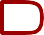 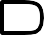 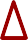 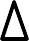 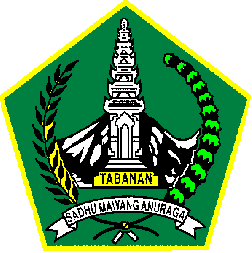 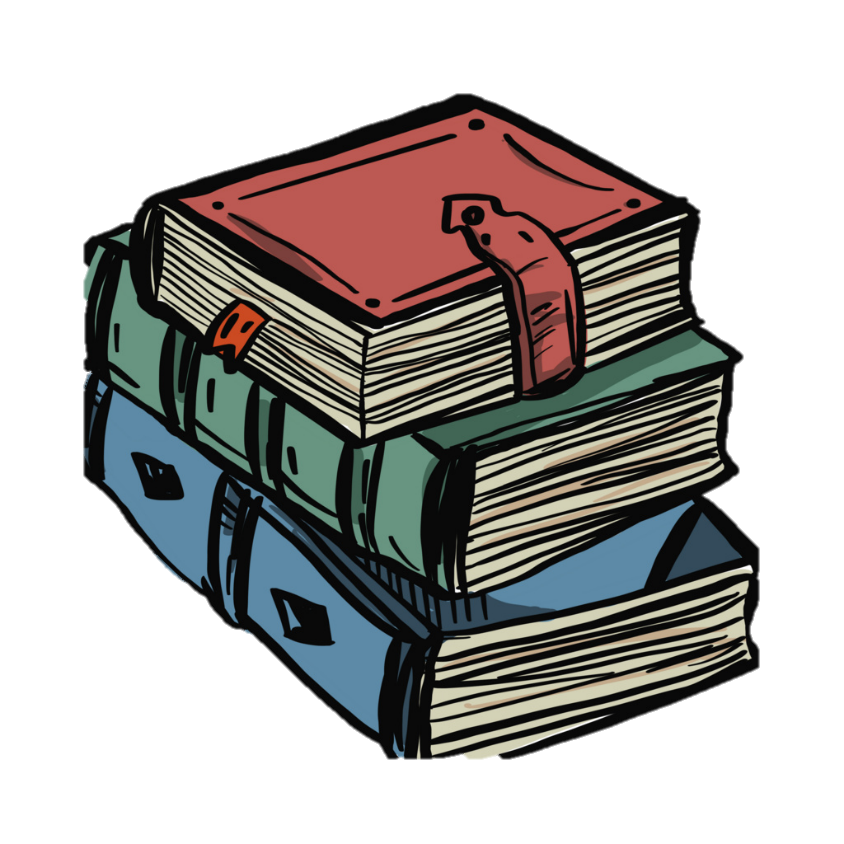 Kata PengantarPuji syukur kami panjatkan ke hadapan Tuhan Yang Maha Esa/Ida Sang Hyang Widhi Wasa karena atas karunianya, dokumen Rencana Kerja (Renja) Perubahan Dinas Perpustakaan dan Arsip Kabupaten Tabanan Tahun 2022 dapat kami selesaikan. Adapun tujuan penyusunan Rencana Kerja ini adalah sebagai dokumen perencanaan yang memuat rencana kinerja yang ingin dicapai oleh Dinas Perpustakaan dan Arsip Kabupaten Tabanan di tahun 2022 sesuai dengan Rencana Strategis (Renstra) Dinas Perpustakaan dan Arsip Kabupaten Tahun 2021-2026 dan kondisi yang terjadi pada periode perencanaan.Rencana Kerja Perubahan Dinas Perpustakaan dan Arsip Kabupaten Tabanan Tahun 2022 merupakan rencana kinerja tahunan Kepala Daerah terpilih Tahun 2021-2026 dari implementasi Rencana Strategis Dinas Perpustakaan dan Arsip Kabupaten Tabanan dan Rencana Pembangunan Jangka Menengah Kabupaten Tabanan 2021-2024. Rencana Kerja menggambarkan target kinerja tahun 2022 sesuai tujuan dan sasaran strategis yang telah ditetapkan dalam Rencana Strategis.Dinas Perpustakaan dan Arsip Kabupaten Tabanan sejak awal bertekad untuk membenahi kinerja pemerintahan menuju good governance. Kami menyadari bahwa masih banyak kelemahan dan kekurangan dalam materi Rencana Kerja Perubahan Tahun 2022 ini, sehingga segala usul saran yang bermanfaat untuk menyempurnakannya sangat kami harapkan dari segala kalangan.	Akhir kata kami mengucapkan terima kasih kepada semua pihak yang telah membantu dalam menyelesaikan penyusunan Rencana Kerja Perubahan Dinas Perpustakaan dan Arsip Kabupaten Tabanan Tahun 2022 ini dan kami berharap semoga Rencana Kerja ini dapat berjalan seusai dengan yang diharapkan.Tabanan, 26 Agustus 2022Kepala Dinas Perpustakaan dan Arsip Kabupaten Tabanan,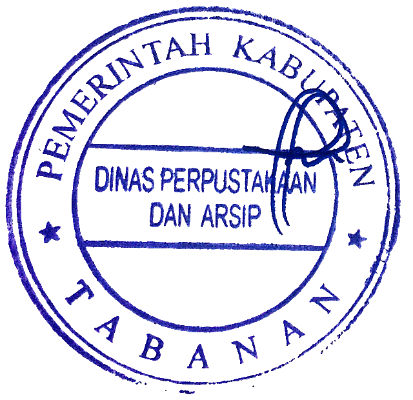 Dewa Ayu Sri Budiarti,SE Pembina Utama Muda (IV/c) NIP. 196404221989032012Latar BelakangBAB I PENDAHULUANRencana Pembangunan Perangkat Daerah, yang selanjutnya disebut Rencana Kerja Perangkat Daerah (Renja-PD) adalah dokumen perencanaan Perangkat Daerah untuk periode 1 (satu) tahun.Sebagai dokumen rencana tahunan Perangkat Daerah, Renja PD mempunyai arti yang strategis dalam mendukung penyelenggaraan pembangunan tahunan Pemerintahan Daerah mengingat beberapa hal sebagai berikut :Renja PD merupakan dokumen yang secara substansial merupakan penerjemahan Tujuan, sasaran dan program Kerja Perangkat Daerah yang ditetapkan dalam Rencana Strategis (Renstra) Instansi sesuai arahan operasional dalam Rencana Kerja Perangkat Daerah (RKPD).Renja merupakan acuan PD untuk memasukan program kegiatan kedalam KUA dan PPAS dan perencaaan program kegiatan yang akan dilaksanakan dalam Rencana Kerja dan Anggaran (RKA) tahun 2022.Renja PD merupakan salah satu instrument untuk evaluasi pelaksanaan program / kegiatan instansi untuk mengatahui sejauh mana capaian kinerja yang tercantum dalam Rencana Kerja Tahunan sebagai wujud dari kinerja Perangkat Daerah pada tahun 2022.Mengingat arti strategis dokumen Renja PD dalam mendukung penyelenggaraan program pembangunan tahunan pemerintah daerah, maka sejak awal tahapan penyusunan hingga penetapan dokumen Renja PD harus mengikuti tata cara dan alur penyusunannya sebagaimana tertuang dalam Peraturan Pemerintah Nomor 8 Tahun 2008 tentang Tahapan, Tata Cara Penyusunan, pengendalian dan Evaluasi Pelaksanaan Rencana Pembangunan Daerah dan Rencana Kerja Pemerintah Daerah Tahun 2022 merupakan pelaksanaan tahun kelima RPJMD Kabupaten Tabanan sebagaimana amanat Peraturan Daerah No. 11 Tahun 2017 Tentang Perubahan Atas Peraturan Daerah Nomor 9 Tahun 2016 Tentang Rencana Pembangunan Jangka Menengah Daerah Semesta Berencana Kabupaten Tabanan Tahun 2016-2021. Tahun 2021 merupakan tahun Pertama Pelaksanaan RPJMD Kabupaten Tabanan yang berarti diperlukan percepatan proses pelaksanaan pembangunan guna mencapai tujuan yang telah ditetapkan yakni Tabanan Serasi.Landasan HukumPeraturan perundang-undangan yang melatar belakangi penyusunan Rencana Kerja Dinas Perpustakaan dan Arsip Kabupaten Tabanan sebagai berikut:Undang-Undang Nomor 17 Tahun 2013 tentang Keuangan Negara;Undang-UndangN omor 25 Tahun 2004 tentang system Perencanaan Pembangunan Nasional;Undang-Undang Nomor 33 Tahun 2004 tentang Perimbangan Keuangan Antara Pemerintah Pusat Dan Pemerintah Daerah;Undang-Undang Nomor 17 Tahun 2007 tentang Rencana Pembangunan Jangka Panjang Nasional (RPJPN Tahun 2005-2025);Peraturan	Pemerintah	Nomor	20 Rencana Kerja Pemerintah Daerah;Peraturan	Pemerintah	Nomor	58 Keuangan Daerah;Peraturan	Pemerintah	Nomor	40	Tahun	2006	tentang	Tata	Cara Penyusunan Rencana Pembangunan Nasional;Peraturan Pemerintah Nomor 8 tahun 2008 tentang Tata Cara Penyusunan, Pengendalian dan Evaluasi Pelaksanaan Rencana Pembangunan Daerah;Peraturan Menteri Dalam Negeri Nomor 13 Tahun 2007 tentangPedoman Pengelolaan Keuangan Daerah;Peraturan Menteri Dalam Negeri Nomor 59 Tahun 2007 tentang perubahan atas Peraturan Menteri Dalam Negeri Nomor 13 Tahun 2007 tentang Pedoman Pengelolaan Keuangan Daerah;Peraturan Menteri Dalam Negeri Nomor 32 Tahun 2008 tentang pedoman Penyusunan Anggaran Pendapatan dan Belanja Daerah Tahun 2009;Peraturan Menteri Dalam Negeri Nomor 54 Tahun 2010 tentang Pelaksanaan Peraturan Pemerintah Nomor : Tahun 2008 Tata Cara Penyusunan, Pengendalian dan Evaluasi Pelaksanaan Rencana Pembangunan Daerah;Peraturan Menteri Dalam Negeri Nomor 86 Tahun 2017 tentang Tata Cara Perencanaan, Pengendalia dan Evaluasi pembangunan Daerah, Tata Cara Evaluasi Rancangan Peraturan Daerah Tentang Rencana Pembangunan Jangka Panjang Daerah dan Rencana Pembangunan Jangka Menengah Daerah, erta Tata Cara Perubahan Rencana Pembangunan Jangka Panjang, Rencana Pembangunan Jangka Menengah Daerah dan Rencana Kerja Pemerintah Daerah;Peraturan Daerah Kabupaten Tabanan Nomor 14 Tahun 2011 tanggal 15 Desember 2011 tentang Rencana Pembangunan Jangka Panjang Daerah (RPJPD) KabupatenTabanan tahun 2005-2025;Peraturan Daerah No. Tahun 2021 Tentang Rencana Pembangunan Jangka Menengah Daerah Semesta Berencana Kabupaten Tabanan Tahun 2021-2026Maksud danTujuanMaksudRencana Kerja Dinas Perpustakaan dan Arsip Daerah Kabupaten Tabanan ini disusun dengan maksud untuk mewujudkan sinergitas antara perencanaan, penganggaran, pelaksanaan dan pengawasan pembangunan dalam PD serta mewujudkan efisiensi alokasi berbagai sumber daya dalam pembangunan daerah.TujuanMenyediakan dokumen perencanaan tahunan Dinas Perpustakaan dan Persip Tahun 2022;Menyediakan Sarana Pengendalian Program dan Kegiatan Tahun 2022;Sebagai dokumen perencanaan yang akan dilaksanakan oleh Dinas Perpustakaan dan Arsip Kabupaten Tabanan Tahun Anggaran 2022 sesuai dengan tugas pokok dan fungsinya.Sistematika PenulisanSistimatika penyajian atau penulisan dalam Rencana Kerja Dinas Perpustakaan dan Arsip Kabupaten Tabanan dapat diuraikan sebagai berikut :BAB I PENDAHULUANPada BAB ini akan menjelaskan secara ringkas latar belakang, landasan hukum serta maksud dan tujuan daripada penyusunan Rencana Kerja tahunan Perangkat DaerahBAB II HASIL EVALUASI RENJA PERANGKAT DAERAH TAHUN LALUPada BAB ini memuat kajian reviu terhadap hasil evaluasi pelaksanaan Rencana Kerja Perangkat Daerah Tahun lalu dan Prakiraan capaian tahun belanja, mengacu pada APBD tahun berjalan. Selanjutnya dengan pencapaian target Rencana Strategis Perangkat Daerah berdasarkan Realisasi Program dan Kegiatan pelaksanaan Rencana Kerja Perangkat Daerah tahun – tahun sebelumnyaBAB III TUJUAN DAN SASARAN PERANGKAT DAERAHBAB ini menjelaskan penelahaan terhadap arah kebijakan dan prioritas pembangunan Nasional yang terkait dengan tugas pokok dan fungsi Dinas Perpustakaan dan Arsip Kabupaten Tabanan, disamping itu juga membuat rumusan tujuan, sasaran, program, kegiatan dan sub kegiatanBAB IV RENCANA KERJA DAN PENDANAAN PERANGKAT DAERAHBAB ini menguraikan pengertian Rencana Program yaitu instrument kebijakan yang berisikan satu atau lebih kegiatan yang dilaksanakan oleh Dinas perpustakaan dan Arsip Kabupaten Tabanan untuk mencapai tujuan dan sasaran yang telah ditetapkan. BAB ini juga berisi Rencana Program dan Kegiatan, Indikator Kinerja, Kelompok sasaran dan Pendanaan indikatif. Penetapan indicator kinerja Dinas Perpustakaan dan Arsip Kabupaten Tabanan yang mengacu pada tujuan dan sasaran pada bagian dikemukakan indicator kinerja Dinas yag secara langsung menunjukan kinerja yang akan dicapai Dinas 5 (lima) tahun mendatang sebagai komitmen untuk mendukung pencapaian tujuan dan sasaran RPJMD.BAB V PENUTUPBAB ini menjelaskan simpulan menyeluruh dari Rencana Kerja Akhir Tahun Dinas Perpustakaan Dan Arsip Kabupaten Tabanan Tahun 2022BAB IIHASIL EVALUASI RENJA PERANGKAT DAERAH TAHUN LALUEvaluasi Pelaskanaan Renja Perangkat Daerah Tahun Lalu dan Capaian Renstra Perangkat DaerahSalah satu upaya untuk mewujudkan penyelenggaraan pemerintahan yang baik (Good Government) dan bersih (Clean Government) maka perlu diupayakan penyelenggaraan pemerintahan yang terukur melalui penyusunan perencanaan dan pelaporan yang baik dan terukur. Penilaian perencanaan dan pelaporan yang terukur dilaporkan melalui evaluasi rencana kerja.Berdasarkan pada evaluasi rencana kerja sebagaimana disajikan pada tabel 2.1 terdapat beberapa program dan kegiatan yang secara langsung berpengaruh terhadap pencapaian kinerja sasaran Dinas Perpustakaan dan Arsip Kabupaten Tabanan. Adapun program dan kegiatan tersebut adalah :Program Penunjang Urusan Pemerintah Kabupaten TabananPerencanaan, Penganggaran Dan Evaluasi Kinerja Perangkat DaerahAdministrasi Keuangan Perangkat Daerah Administrasi Umum Perangkat DaerahPenyediaan Jasa Penunjang Urusan Pemerintah DaerahPemeliharaan Barang Milik Daerah Penunjang Urusan Pemerintah DaerahProgram Pembinaan PerpustakaanPengelolaan Perpustakaan Tingkat Daerah Kabupaten KotaPembudayaan Gemar Membaca Tingkat Daerah Kabupaten Kota C). Pengembangan Literasi Berbasis Inklusi SosialProgram Pengelolaan ArsipA). Pengelolaan Arsip Dinamis Daerah Kabupaten Kota B). Pengelolaan Arsip Statis Daerah Kabupaten KotaProgram Perlindungan Dn Penyelamatan ArsipA).  Pemusnahan Arsip Di Lingkungan Pemerintah Daerah Kabupaten     Kota Yang Memiliki Retensi Di Bawah 10 Tahun B).  Perlindungan Dan Penyelamatan Arsip Akibat Bencana Bersekala           Kabupaten KotaPenyelamatan Arsip Perangkat Daerah Kabupaten Kota Yang Digabung Dan Atau Dibubarkan Dan Pemekaran Daerah Kecamatan Dan Desa/KelurahanPencarian Arsip Statis Kabupaten/Kota Yang Dinyatakan HilangUntuk mengetahui uraian program dan kegiatan pada Dinas Perpustakaan dan Arsip Kabupaten Tabanan tahun 2022 dapat dilihat di tabel di bawah ini :Tabel 2.1Rekapitulasi Evaluasi Hasil Pelaksanaan Renja Perangkat Daerah dan Pencapaian Renstra Perangkat Daerah s/d Tri Wulan II Tahun 2022 DINAS PERPUSTAKAAN DAN ARSIP KABUPATEN TABANANAnalisis Kinerja Pelayanan Perangkat DaerahUrusan perpustakaan dan kearsipan yang menjadi tugas pokok dari Dinas Perpustakaan danArsip Kabupaten Tabanan merupakan urusan wajib yang buakn pelayanan dasar, artinya indicator kinerjanya tidak mengacu pada standar pelayanan minimal akan tetapi mengacu pada norma,  standar, prosedur dan kriteria ( NSPK) atau dengan dengan kata lain dapat dikatakan bahwa indicator kinerjanya mengacu pada pedoman umum, pedoman teknis, petunjuk pelaksanaan atau aturan yang terkait.Peraturan pemerintah NoMOR 6 Tahun 2008 tentang Penyelenggaraan Pemerintah Daerah, pada pasal 1 poin 12 menyebutkan bahwa kinerja penyelenggaraan pemerintah daerah adalah capaian atas penyelenggaraan urusan pemerintahan daerah yang diukur dari masukan, proses, keluaran, hasil, manfaat dan / atau dampak. Dan sudah tentu kinerja penyelenggaraan pemerintah daerah ini perlu dilakukan evaluasi guna mencapai pemerintahan yang baik dan bersih.Evaluasi kinerja dilaksanakan melalui Analisa kinerja pelayanan perangkat daerah berdasarkan capaian target indicator yang ditetapkan. Adapun indicator kinerja sasaran yang menjadi tolak ukur Dinas Perpustakaan dan Arsip Kabupaten Tabanan adalah :Meningkatnya layanan perpustakaan yang primaMewujudkan arsip yang dikelola sesuai dengan NSPK (Norma, Standar, Prinsip dan Kaedah)Penetapan indicator ini melalui pemahaman visi Tabanan dan pendalaman Misi khususnya “Mewujudkan masyarakat Tabanan yang Aman dan Nyaman dalam pri kehidupan (Aman) dan Membangun masyarakat Tabanan yang memiliki kemampuan dan berdaya saing tinggi di segala bidang kehidupan (Unggul)”Capaian indicator kinerja Dinas Perpustakaan dan Arsip Kabupaten Tabanan. Untuk detailnya tertuang dalam tabel 2.2Tabel 2.2PENCAPAIAN KINERJA PELAYANAN DINAS PERPUSTAKAAN DAN ARSIP KABUPATEN TABANANIsu – Isu Penting Penyelenggaraan Tugas dan Fungsi Perangkat DaerahDinas Peprustakaan dan arsip kabupaten Tabanan merupakan unsur pelaksana teknis di bidang perpustakaan dan arsip yang mempunyai kedudukan tugas pokok dan fungsi susunan dan organisasi dan tata kerja Dinas Perpustakaan dan Arsip Kabupaten Tabanan masih mengacu pada PERDA nomor 13 tahun 2016 dan PERBUP nomor 52 tahun 2016 di mana operasionalnya baru dimulai di awal tahun 2017. Dengan usia yang realtif sangat muda, sudah tentu banyak permasalahan dalam upaya melaksanakan tugas pokok dan fungsi. Berikut merupakan identifikasi permasalahan berdasarkan tugas dan fungsi pelayanan :Pelayanan public/pelayanan prima layanan perpustakaan dan kearsipanMemberikan layanan kearsipan merupakan salah satu tupoksi yang diemban Dinas Perpustakaan dan Arsip Kabupaten Tabanan untuk mewujudkan pelayanan public yang ideal diperlukan standar syarat ruang dan layanan dari Perpustakaan Nasional RI dan Arsip Nasional RI. Standar ini dipengaruhi oleh anggaran, sumber daya manusia, sarana dan prasarana yang lengkap. Namun kondisi saat ini sangat jauh dari standar ideal perpustakaan nasional RI dan Arsip Nasional RI. Adapun permasalahan yang dihadapi saat ini :Gedung perpustakaan umum masih bergabung dengan Dinas Perpustakaan dan Arsip sehingga ruang staf, ruang koleksi dn ruang baca tidak dapat direalisasikan karena terbatasnya ruangan saat iniKurangnya sarana dan prasarana perpustakaan dan kearsipan dimana setiap perpustakaan/kearsipan wajib memiliki sarana penyimpanan koleksi, sarana akses informasi dan sarana layanan perpustakaan dan kearsipanKurangnya sumber daya manusiaKeterbatasan anggaran yang tersediaDengan adanya permasalahan umum tersebut di atas akan menimbulkan masalah yang lebih spesifik yaitu :Rendahnya minat baca masyarakat danRendahnya masyarakat sadar arsipPenelaahan Usulan Program dan KegiatanBerdasarkan tugas pokok dan fungsi, Dinas Perpustakaan dan Arsip Kabupaten Tabanan melaksanakan kegiatan teknis yang sering langsung bersentuhan dengan kebutuhan masyarakat. Dinas Perpustakaan Dan Arsip Kabupaten Tabanan dalam melaksanakan tugas pokok dan fungsi lebih bersifat koordinatif dengan OPD baik vertikal maupun horisontal, sehingga dapat mengakomodir usulan masyarakat baik langsung maupun melalui Forum Musrenbang terkait dengan kegiatan Dinas Perpustaakaan dan Arsip Kabupaten TabananTabel 2.3Usulan Program dan Kegiatan Tahun 2022Dinas Perpustakaan dan Arsip Kabupaten Tabanan, Provinsi BaliBAB IIITUJUAN DAN SASARAN PERANGKAT DAERAHTelahaan Kebijakan Nasional dan Provinsi Telahaan KebijakanTelahan kebijakan Nasional di Bidang Perpustakaan tertuang dalam:Visi“Terwujudnya Indonesia maju yang berdaulat, mandiri, dan berkepribadian berlandaskan gotong royong  melalui  penguatan budaya literasi”.MisiMisi Perpustakaan Nasional disesuaikan dengan 7 (tujuh) Agenda Pembangunan Nasional dalam RPJMN Tahun  2020-2024,  yaitu agenda ke-4 revolusi mental dan pembangunan kebudayaan. Maka Perpustakaan Nasional merumuskan Misi:“Meningkatkan Perpustakaan sesuai Standar Nasional Perpustakaan , Pelayanan Prima Perpustakaan, dan Pelestarian Bahan Pustaka dan Naskah Nusantara”.Tujuan Pembangunan Perpustakaan NasionalUpaya mewujudkan agenda pembangunan Nasional maka tujuan pembangunan Perpustakaan Nasional Tahun 2020 - 2024 dalam rangka mewujudkan misi adalah:“Penguatan budaya literasi, inovasi dan kreativitas dengan pemanfaatan perpustakaan bagi terwujudnya masyarakat pembelajar sepanjang hayat, ditandai dengan meningkatnya nilai budaya literasi dari 55,03 (Baseline 2019) menjadi 71,0 tahun 2024”Sasaran Strategis Perpustakaan NasionalSasaran Strategis Perpustakaan Nasional Tahun 2020-2024 diformulasikan dari misi dan tujuan yaitu kondisi yang ingin dicapai dan diwujudkan oleh Perpustakaan Nasional  sebagai  outcome  atau dampak, yaitu:“Terwujudnya Pembangunan Literasi dan Kegemaran Membaca Masyarakat ditandai dengan meningkatnya indeks pembangunan literasi dan kegemaran membaca” dengan indikator:Nilai kegemaran membaca dari 53.84 (Baseline 2019) menjadi 71,30 tahun 2024.Indeks pembangunan literasi masyarakat dari 10,2 (Baseline 2019) menjadi 15,00 tahun 2024.Sementara Telahaan Nasional Kebijakan di Bidang Kerarsipan (ANRI) Arsip Nasional Republik Indonesia tertuang dalamVisiMenjadikan Arsip Nasional Republik Indonesia yang andal, profesional, inovatif, dan berintegritas dalam melakukan pelayanan tugas-tugas Presiden dan Wakil Presiden untuk mewujudkan Visi dan Misi Presiden dan Wakil Presiden: “Terwujudnya Indonesia Maju yang Berdaulat, Mandiri, dan Berkepribadian Berlandaskan Gotong Royong”.MisiArsip Nasional Republik Indonesia melaksanakan Misi Presiden dan Wakil Presiden: “Kemajuan budaya yang mencerminkan kepribadian bangsa.” dan “Pengelolaan pemerintahan yang bersih, efektif, dan terpercaya”, dengan uraian sebagai berikut:memberdayakan arsip sebagai tulang punggung manajemen pemerintahan dan pembangunan;memberdayakan arsip sebagai bukti akuntabilitas kinerja organisasi;memberdayakan arsip sebagai alat bukti sah;melestarikan arsip sebagai memori kolektif dan jati diri bangsa dalam kerangka Negara Kesatuan Republik Indonesia; danMemberikan akses arsip kepada publik untuk kepentingan pemerintahan, pembangunan, penelitian dan ilmu pengetahuan untuk kesejahteraan rakyat sesuai peraturan perundang- undanganan dan kaidah-kaidah kearsipan demi kemaslahatan bangsa.Pewujudan visi melalui pelaksanaan misi ANRI di atas hanya dapat terlaksana secara optimal apabila seluruh insan kearsipan menerapkan nilai-nilai organisasi ANRI yang terdiri atas :Integritas;Profesional;Visioner;Sinergi;AkuntabelTujuan ANRIMeningkatnya pemanfaatan arsip untuk mewujudkan tata kelola pemerintahan yang baik dan ketahanan budaya bangsa yang tangguh dengan indikator Indeks Pemanfaatan Arsip. Indeks Pemanfaatan Arsip mengukur tingkat pemanfaatan arsip dalam penyelenggaraan pemerintahan dan kegiatan kebudayaan. Indeks bersifat komposit yang terdiri atas dimensi; (a) kepatuhan terhadap kebijakan pemanfaatan arsip, (b) penyediaan arsip untuk pemanfaatan arsip, (c) pelayanan informasi kearsipan.Sasaran Strategis ANRIMeningkatnya kepatuhan publik terhadap kebijakan kearsipan dengan indikator Indeks Kepatuhan terhadap Kebijakan Kearsipan. Indeks Kepatuhan terhadap Kebijakan Kearsipan mengukur tingkat kepatuhan penyelenggara negara dan masyarakat terhadap peraturan perundang-undangan bidang kearsipan. Indeks bersifat komposit terdiri atas dimensi; (a) kebijakan kearsipan, (b) kapabilitas penyelenggara kearsipan, (c) pelayanan dan fasilitasi kearsipan, (d) akuntabilitas penyelenggaraan kearsipan.Meningkatnya ketersediaan arsip yang autentik, utuh, dan terpercaya secara nasional” dengan indikator Indeks Ketersediaan Arsip. Indeks Ketersediaan Arsip mengukur tingkat ketersediaan arsip di unit pengolah, unit kearsipan, dan lembaga kearsipan. Indeks bersifat komposit terdiri atas dimensi; (a) penciptaan dan akuisisi arsip, (b) penataan dan pengolahan arsip, (c) preservasi arsip.Meningkatnya pelayanan informasi kearsipan yang prima” dengan indikator Indeks Pelayanan Informasi Kearsipan. Indeks Pelayanan Informasi Kearsipan tingkat kualitas pelayanan informasi kearsipan yang dilaksanakan oleh unit kearsipan dan lembaga kearsipan. Indeks bersifat komposit terdiri atas dimensi; (a) pelayanan penggunaan dan pemanfaatan arsip, (b) penyelenggaraan sistemdan jaringan informasi kearsipan, (c) pengelolaan data dan informasi kearsipan.Ketiga indeks di atas, yaitu indeks kepatuhan terhadap kebijakan kearsipan, indeks ketersediaan arsip, dan indeks pelayanan informasi kearsipan untuk selanjutnya menjadi indeks yang bersifat terpadu dalam pengukuran tingkat kematangan atau kinerja kearsipan K/L/D.Terwujudnya tata kelola yang baik untuk mendukung pelaksanaan tugas teknis di ANRI” dengan indikator Indeks Reformasi Birokrasi. Indeks Reformasi Birokrasi merupakan hasil evaluasi yang dilakukan oleh Tim Reformasi Birokrasi Nasional terhadap pelaksanaan reformasi birokrasi di instansi pemerintah pusat dan daerah.Arah Kebijakan dan Strategi NasionalArah kebijakan dan strategi nasional di bidang kearsipan dirumuskan atas dasar urgensi kearsipan bagi pembangunan bangsa dan negara. Setidaknya terdapat 3 (tiga) alasan pokok perlunya kearsipan dalam pembangunan nasional, yaitu:Kebutuhan Praktis Administrasi dan ManajemenDalam kontek pemenuhan kebutuhan praktis administrasi dan manajemen nasional, pembangunan kearsipan diarahkan untuk dapat:menjamin tersedianya arsip yang reliabel, autentik, lengkap dan dapat digunakan sepanjang dibutuhkan, melalui proses pembinaan, pengawasan, dan pengendalian sistem kearsipan nasional;menyediakan sistem kearsipan yang andal baik untuk arsip analog maupun digital yang digunakan oleh K/L/D;membantu K/L/D dalam mengelola arsip untuk kepentingan pengambilan keputusan, perencanaan, pengendalian, pemeriksaan, proteksi/mitigasi/sengketa hukum, dan kebutuhan lainnya.Kebutuhan Kesinambungan Ilmu PengetahuanDalam kontek pemenuhan kebutuhan menjaga kesinambungan ilmu pengetahuan, pembangunan kearsipan diarahkan untuk dapat:Menjamin arsip hasil kinerja K/L/D dan hasil pengkajian, penelitian, dan pengembangan dapat terkelola dan tersedia dalam mekanisme yang ideal untuk proses manajemen pengetahuan di K/L/D;Menjaga kesinambungan ilmu pengetahuan dari generasi ke generasi;Menjamin terwujudnya pusat referensi dan rujukan nasional untuk memperpanjang ingatan masyarakat dan mencegah munculnya gejala bangsa pelupa.Kebutuhan Pemajuan KebudayaanDalam kontek pemenuhan kebutuhan pemajuan kebudayaan, pembangunan kearsipan diarahkan untuk dapat:Menyelamatan dan melestarikan arsip sebagai memori kolektif, jati diri dan identitas bangsa, serta menjaga arsip untuk kepentingan keberadaan dan keutuhan wilayah NKRI;Mendiseminasikan informasi arsip kepada masyarakat agar memiliki rasa sejarah dan budaya Indonesia;Mempersiapkan arsip sebagai bahan dan sumber diplomasi internasional di bidang budayaTelahaan Kebijakan Provinsi Visi”Nangun Sat Kerti Loka Bali”Melalui Pola Pembangunan Semesta Berencana“Menjaga Kesucian dan Keharmonisan Alam Bali Beserta Isinya, Untuk Mewujudkan Kehidupan Krama Bali Yang Sejahtera dan Bahagia, Sakala-Niskala Menuju Kehidupan Krama dan Gumi Bali Sesuai Dengan Prinsip Trisakti Bung Karno: Berdaulat secara Politik, Berdikari Secara Ekonomi, dan Berkepribadian dalam Kebudayaan Melalui Pembangunan Secara Terpola, Menyeluruh, Terencana, Terarah, dan Terintegrasi Dalam Bingkai Negara Kesatuan Republik Indonesia Berdasarkan Nilai-Nilai Pancasila 1 Juni 1945.”MISIMemastikan terpenuhinya kebutuhan pangan, sandang, dan papan dalam jumlah dan kualitas yang memadai bagi kehidupan Krama Bali.Mewujudkan kemandirian pangan, meningkatkan nilai tambah dan daya saing pertanian, dan meningkatkan kesejahteraan petani.Mengembangkan pelayanan kesehatan masyarakat yang terjangkau, merata, adil dan berkualitas serta didukung dengan pengembangan sistem dan data base riwayat kesehatan Krama Bali berbasis kecamatan.Memastikan tersedianya pelayanan pendidikan yang terjangkau, merata, adil, dan berkualitas serta melaksanakan wajib belajar 12 tahun.Mengembangkan sistem pendidikan dasar dan pendidikan menengah berbasis keagamaan Hindu dalam bentuk Pasraman di Desa Pakraman/Desa Adat.Mengembangkan sumber daya manusia yang berdaya saing tinggi yaitu berkualitas dan berintegritas: bermutu, profesional dan bermoral serta memiliki jati diri yang kokoh yang dikembangkan berdasarkan nilai-nilai kearifan lokal Krama Bali.Mengembangkan sistem jaminan sosial secara konprehensif dan terintegrasi bagi kehidupan Krama Bali sejak mulai kelahiran, tumbuh dan berkembang sampai akhir masa kehidupannya.Menghasilkan tenaga kerja yang kompeten, produktif, berkualitas dan memiliki daya saing tinggi serta memperluas akses kesempatan kerja di dalam dan di luar negeri.Mengembangkan sistem jaminan sosial dan perlindungan tenaga kerja yang komperhensif, mudah dijangkau, bermutu, dan terintegrasi bagi Krama Bali yang bekerja di dalam dan di luar negeri.Memajukan kebudayaan Bali melalui peningkatan pelindungan, pembinaan, pengembangan danpemanfaatan nilai-nilai adat, agama, tradisi, seni, dan budaya Krama Bali.Mengembangkan tata kehidupan Krama Bali secara sakala dan niskala berdasarkan nilai-nilai filsafat Sad Kertih yaitu Atma Kertih, Danu Kertih, Wana Kertih, Segara Kertih, Jana Kertih, dan Jagat Kertih.Memperkuat kedudukan, tugas dan fungsi  Desa Pakraman/ Desa Adat dalam menyelengarakan kehidupan krama Bali yang meliputi Parahyangan, Pawongan, dan Palemahan.Mengembangkan destinasi dan produk pariwisata baru berbasis budaya dan berpihak kepada rakyat yang terintegrasi antar kabupaten/kota se-Bali.Meningkatkan promosi pariwisata Bali di dalam dan di luar negeri secara bersinergi antar kabupaten/kota se-Bali dengan mengembangkan inovasi dan kreatifitas baru.Meningkatkan standar kualitas pelayanan kepariwisataan secara konprehensif.Membangun dan mengembangkan pusat-pusat perekonomian baru sesuai dengan potensi kabupaten/kota di Bali dengan memberdayakan sumber daya lokal untuk mendukung pertumbuhan ekonomi dalam arti luas.Membangun dan mengembangkan industri kecil dan menengah berbasis budaya (branding Bali) untuk memperkuat perekonomian Krama Bali.Meningkatkan pembangunan infrastruktur (darat, laut dan udara) secara terintegrasi serta konektivitas antar wilayah untuk mendukung pembangunan perekonomian serta akses dan mutu pelayanan publik di Bali.Mengembangkan sistem keamanan terpadu yang ditopang dengan sumber daya manusia serta sarana prasarana yang memadai untuk menjaga keamanan daerah dan Krama Bali serta keamanan para wisatawan.Mewujudkan kehidupan Krama Bali yang demokratis dan berkeadilan dengan memperkuat budaya hukum, budaya politik dan kesetaraan gender dengan memperhatikan nilai- nilai budaya Bali.Mengembangkan tata kehidupan Krama Bali, menata wilayah, dan lingkungan yang, hijau, indah, dan bersih.Mengembangkan sistem tata kelola pemerintahan daerah yang efektif efisien, terbuka, transparan, akuntabel dan bersih serta meningkatkan pelayan publik terpadu yang cepat, pasti dan murah.URUSAN KEARSIPAN DAN PERPUSTAKAAN MENDUKUNG MISI KE-22MENGEMBANGKAN SISTEM TATA KELOLA PEMERINTAHAN DAERAH YANG EFEKTIF EFISIEN, TERBUKA, TRANSPARAN, AKUNTABEL DAN BERSIH SERTA MENINGKATKANPELAYAN PUBLIK TERPADU YANG CEPAT, PASTI DANMURAHTujuan dan Sasaran Renja Perangkat DaerahTujuan merupakan penjabaran atau implementasi dari pernyataan misi kepala daerah, yaitu apa yang akan dicapai untuk kurun waktu 5 tahun ke depan, dari lima (5) misi yang diuraikan diatas Dinas Perpustakaan dan Arsip masuk didalam Misi 5 (lima), Sasaran merupakan penjabaran dari tujuan yaitu hasil yang ingin dicapai secara nyata dalam rumusan yang lebih spesifik dan terukur. Tujuan dan sasaran yang akan dicapai oleh Dinas Perpustakaan dan Arsip Tahun 2016-2021 adalah sebagai berikut:Misi 5 (lima) Memperkuat birokrasi yang berorientasi kinerja, transparan dan berdaya saing berbasis teknologi informasi,Berdasarkan RKPD Kabupaten Tabanan Tahun 2022.Melalui tema tersebut Program Prioritas Kabupaten Tabanan Tahun 2022 akan diarahkan pada :PendidikanSasaran yang ingin dicapai adalah terwujudnya peningkatan akses masyarakat terhadap pendidikan dan meningkatnya mutu pendidikan.KesehatanSasaran yang ingin dicapai adalah terwujudnya peningkatan derajat kesehatan masyarakat melalui peningkatan akses masyarakat terhadap pelayanan kesehatan.Jaminan Sosial dan KetenagakerjaanSasaran yang ingin dicapai adalah terwujudnya perlindungan sosial masyarakat, menciptakan rasa aman masyarakat, kepatuhan dan disiplin masyarakat terhadap hukum, menurunnya angka kriminalitas serta peningkatan kwalitas generasi milenial.PertanianSasaran yang ingin dicapai adalah terwujudnya peningkatan daya saing dan nilai tambah produk pertanian, perikanan dan peternakan, meningkatnya kemampuan petani, nelayan dan peternak dalam mengelola sumber daya alam secara lestari dan meningkatnya produktifitas dan pendataan petani.Budaya dan industry PariwisataSaranan yang ingin dicapai adalah meningkatnya pelestarian dan pengembangan kekayaan budaya daerah, meningkatnya kunjungan wisata ke obyek wisata, daya tarik wisata dan desa wisata.Lingkungan HidupSasaran yang hendak dicapai adalah membaiknya system pengelolan sumber daya alam dan lingkungan hidup bagi terciptanya keseimbangan pemanfaatan sumber daya alam dan perlindungan terhadap kelestarian fungsi lingkungan hidupInfrastrukturSebagi pendukung 6 (enam) bidang prioritas, memiliki target mewujudkan infrastruktur wilayah sebagai pendukung pencapaian enam bidang prioritas. Target ini bertujuan untuk mewujudkan bangunan gedung pemerintah yang layak pakai, sarana/prasarana transportasi yang memadai, kondisi perumahan/permukiman yang sehat, dan mewujudkan optimalisasi jaringan irigasi / sumber daya air.Dari misi dan program prioritas tersebut tujuan dan sasaran yang ingin dicapai Dinas Perpustakaan dan Arsip dapat dilihat seperti tabel berikut :Tabel 3.1Tujuan, Sasaran, Strategi dan KebijakanUntuk mencapai tujuan dan sasaran. Strategi Kepala Dinas Perpustakaan dan Arsip Kabupaten Tabanan merupakan rencana yang menyeluruh dan terpadu mengenai upaya-upaya organisasi Dinas Perpustakaan dan Arsip Kabupaten Tabanan yang meliputi penetapan kebijakan, program operasional dan kegiatan dengan memperhatikan sumber dana yang dimiliki serta lingkungan yang dihadapi. Strategi ini dimaksud untuk memberikan arah, dorongan dan kesatuan pandang dalam melaksanakan tujuan organisasi.Beranjak dari tujuan dan sasaran di atas, maka disusun strategi di Dinas Perpustakaan dan Arsip Kabupaten Tabanan, sebagai berikut :Peningkatan budaya gemar membacaMeningkatkan minat dan budaya baca masyarakat guna mewujudkan masyarakat gemar membaca kearah kebiasaan membaca.Meningkatkan kualitas dan kapasitas perpustakaan sebagai sarana pembelajaran sepanjang hayat.Meningkatkan intensitas dan diversifikasi layanan perpustakaan berbasis teknologi informasi yang ditandai adanya perpustakaan digital.Mengembangkan, mengelola dan mendayagunakan semua karya tulis, karya cetak dan karya rekam hasil karya intelektual masyarakat Kabupaten Tabanan yang ditandai oleh meningkatnya koleksi deposit dan terlaksananya pelestarian bahanperpustakaanPeningkatan budaya sadar arsipMeningkatkan penyelamatan, pelestarian dan pemanfaatan arsip. Hal ini meningkatkan kwalitas arsip yang ada. Arsip yang berkualitas akan menjadi sumber informasi yang akurat.Meningkatkan dan mengembangkan SDM, sistem dan kelembagaan kearsipan yang ikut meningkatkan kualitas pelayanan arsip.Meningkatkan pengelolaan dan pengawasan kearsipan, agar penataan arsip lebih baik pada setiap PD dilingkungan Pemerintah Kab. Tabanan. Penataan arsip yang baik akan memberi manfaat jangka panjang bagi pengelolaan administrasi PD.Isu strategis reformasi birokrasiIsu strategis pada reformasi birokrasi yaitu memantapkan tata kelolapemerintahan yang baik melalui reformasi birokrasi termasuk menatalaksanakan fungsi pelayanan perpustakaan dan kearsipan serta pengembangan pelayanan umum berbasis aplikasi dan jaringan internet, agar informasi perpustakaan dan kearsipan dapat diakses secara online.Hal ini pada akhirnya menjadi poin penting untuk mendorong proses pembangunan masyarakat di Kabupaten Tabanan.Program dan KegiatanUntuk mencapai tujuan dan sasaran yang telah ditetapkan sebagaimana tertuang dalam RENSTRA Dinas Perpustakaan dan Arsip Kabupaten Tabanan maka ditetapkanlah program dan kegiatan prioritas. Program dan kegiatan prioritas ini disusun melalui penyelarasan Rencana Kerja Pemerintah Daerah(RKPD) Kabupaten Tabanan tahun 2022.Berdasarkan prioritas pembangunan serta sasaran prioritas yang ditetapkan dalam RKPD Kabupaten Tabanan Tahun 2022 dan tugas serta kewenangan yang diberikan kepada Dinas Perpustakaan dan Arsip Kabupaten Tabanan, maka untuk tahun 2022 ditetapkanlah program dan kegiatan prioritas. Untuk mengetahui secara rinci mengenai program dan kegiatan prioritas di maksud dapat dilihat pada tabel sebagai berikut :Tabel III.1Rumusan Rencana Program dan Kegiatan Perangkat Daerah Tahun 2022 dan Prakiraan Maju Tahun 2023 Kabupaten Tabanan Dinas Perpustakaan dan ArsipBAB IVRENCANA KERJA DAN PENDANAANRencana Target Kinerja 2022Rencana Kinerja Tahunan ( RKT ) merupakan penjabaran dari Renstra Dinas Perpustakaan dan Arsip Kabupaten Tabanan pada Tahun 2022 Rencana Kinerja Tahunan disusun setiap tahun dimana RKT memuat informasi tentang :Tujuan dan Sasaran yang ingin dicapai dalam tahun yang bersangkutan;Cara mencapai tujuan dan sasran berupakebijakan serta indikator kinerja kegiatan dan target capaiannya.Rencana Kerja Kegiatan Tahun 2022Pencapaian Target Kinerja yang ditentukan di Tahun 2022 akan dicapai dengan merencanakan beberapa program dan kegiatan. Pelaksanaan kegiatan tersebut diharapkan mampu membawa Dinas Pekerjaan Umum, Penataan Ruang, Perumahan dan Kawasan pemukiman Kabupaten Tabanan mencapai kinerja yang baik, sehingga dapat menjawab tatangan seperti yang diamanatkan RPJMD Kabupaten Tabanan 2016 -2021. Detail program dan kegiatan yang direncanakan di tahun 2022 disampaikan pada tabel berikut :Tabel IV.1Rumusan Rencana Kerja dan Pendanaan Perangkat Daerah Tahun 2022 dan Rencana Kerja Perubahan Tahun 2022 Dinas Perpustakaan dan Arsip Kabupaten TabananBAB V PENUTUPPerumusan Perubahan Rencana Kerja Tahun 2022 ini merupakan bagian dalam upaya Pemerintah Daerah mempercepat peningkatan kesejahteraan Masyarakat. Untuk itu, berangkat dari apa yang telah ditetapkan pada Tahun 2022, Dinas Perpustakaan dan Arsip Kabupaten Tabanan akan merumuskan tahapan Pencapaian sasaran Pembangunan dengan memanfaatkan semua potensi yang ada seperti : Dukungan sumber daya manusia yang akan terus ditingkatkanPemanfaatan sumber dana Pemerintah secara maksimal dengan berbasis kebutuhan pelayanan masyarakat dalam Bidang Perpustakaan dan KearsipanMembuat inovasi atau ide-ide kreatif dalam melanjutkan pembangunan di Daerah Sebagai uraian akhir pada BAB penutup Perubahan Rencana Kerja DDinas Perpustakaan dn AArsip Kabupaten Tabanan Tahun 2022 ini disampaikan Kaedah-kaedah pelaksanaannya bahwa dengan ditetapkannya RENJA ini, maka :Rencana kerja ini akan dijadikan pedoman dalam penyusunan Rencana Kerja dan perubahan anggaran (RKPA) dan dokumen pelaksaaan perubahan anggaran (DPPA) Dinas Perpustakaan dan Arsip Tahun anggaran 2022Semua pihak dan pemangku kepentingan Stake Holder yang berkaitan dengan pembangunan urusan bidang Perpustakaan dan Arsip terikat untuk menjadikannya sebagai acuan dan arahan operasionalisasi peran masing-masing dalam pelaksanaan Program dan Kegiatan Tahun 2022RENJA ini akan dijadikan dasar pengukuran dan Evaluasi kinerja (LAKIP) tahun 2022Pada akhir tahun anggaran 2022 dilakukan evaluasi pelaksanaan Program dan Kegiatan yang meliputi Evaluasi terhadap pencapaian sasaran Program dan Kegiatan yang telah ditetapkan, sehingga tidak menutup kemungkinan apabila terdapat masukan dan perubahan yang konstruktif akan dilakukan penyempurnaan lebih lanjut.Tabanan, 26 Agustus 2022 Kepala Dinas Perpustakaan dan ArsipKabupaten TabananDEWA AYU SRI BUDIARTI, SEPembina Utama Muda NIP. 19640422 198903 2 012KODEKODEKODEKODEKODEKODEUrusan/Bidang Urusan Pemerintahan Daerah Dan Program/KegiatanUrusan/Bidang Urusan Pemerintahan Daerah Dan Program/KegiatanIndikator Kinerja Program (outcome)/ Kegiatan (output)Target Kinerja Capaian Program(re nstra perangkat daerah) Tahun 2021-2026Realisasi Target Kinerja Hasil Program dan Keluaran Kegiatan s/d Dengan Tahun (2020)Realisasi Target Kinerja Hasil Program dan Keluaran Kegiatan s/d Dengan Tahun (2020)Target dan Realisasi Kinerja Program dan Kegiatan Tahunn Lalu ( 20201)Target dan Realisasi Kinerja Program dan Kegiatan Tahunn Lalu ( 20201)Target dan Realisasi Kinerja Program dan Kegiatan Tahunn Lalu ( 20201)Target dan Realisasi Kinerja Program dan Kegiatan Tahunn Lalu ( 20201)Target dan Realisasi Kinerja Program dan Kegiatan Tahunn Lalu ( 20201)Target dan Realisasi Kinerja Program dan Kegiatan Tahunn Lalu ( 20201)Target Program dan Kegiatan ( Renja Perangkat Daerah Tahun 2022)Target Program dan Kegiatan ( Renja Perangkat Daerah Tahun 2022)Perkiraan Realisasi Capaian Target Renstra Perangkat Daerah s/d Tahun BerjalanPerkiraan Realisasi Capaian Target Renstra Perangkat Daerah s/d Tahun BerjalanKODEKODEKODEKODEKODEKODEUrusan/Bidang Urusan Pemerintahan Daerah Dan Program/KegiatanUrusan/Bidang Urusan Pemerintahan Daerah Dan Program/KegiatanIndikator Kinerja Program (outcome)/ Kegiatan (output)Target Kinerja Capaian Program(re nstra perangkat daerah) Tahun 2021-2026Realisasi Target Kinerja Hasil Program dan Keluaran Kegiatan s/d Dengan Tahun (2020)Realisasi Target Kinerja Hasil Program dan Keluaran Kegiatan s/d Dengan Tahun (2020)Target Renja Perangkat Daerah Tahun ( 2021 )Target Renja Perangkat Daerah Tahun ( 2021 )Realisasi Renja Perangkat Daerah Tahun ( 2021 )Realisasi Renja Perangkat Daerah Tahun ( 2021 )Tingkat Realisasi ( %)Tingkat Realisasi ( %)Target Program dan Kegiatan ( Renja Perangkat Daerah Tahun 2022)Target Program dan Kegiatan ( Renja Perangkat Daerah Tahun 2022)Realisasi Capaian Program dan Kegiatan s/d tahun berjalan (Tahun 2022)Tingkat Capaian Realisasi target Renstra (%)11111122345566778 =(7/6)8 =(7/6)9910=(5+7+9)11=(10/4)2 23 01PROGRAM PENUNJANG URUSAN PEMERINTAHAN DAERAH KABUPATEN/KOTAPersentase Administrasi Perkantoran yang Mendukung Kelancaran Tugas dan Fungsi PDPersentase Administrasi Perkantoran yang Mendukung Kelancaran Tugas dan Fungsi PD100%100%77%77%77%77%100%100%71%71%2 23 01 2.01Perencanaan, Penganggaran, dan evaluasi Kinerja Perangkat DaerahPerencanaan, Penganggaran, dan evaluasi Kinerja Perangkat DaerahTersedianya Dokumen SAKIP2 dokumen2 dokumen94%94%94%94%3 dokumen3 dokumen82%82%2 23 01 2.01 01Penyusunan Dokumen
Perencanaan Perangkat DaerahPenyusunan Dokumen
Perencanaan Perangkat DaerahJumlah Dokumen SAKIP2 dokumen92%92%2 dokumen80%80%2 23 01 2.01 07Evaluasi Kinerja Perangkat
DaerahEvaluasi Kinerja Perangkat
DaerahJumlah Dokumen SAKIP1 dokumen96%96%1dokumen86%86%KODEKODEKODEKODEKODEKODEUrusan/Bidang Urusan Pemerintahan Daerah Dan Program/KegiatanIndikator Kinerja Program (outcome)/ Kegiatan (output)Target Kinerja Capaian Program(re nstra perangkat daerah) Tahun 2021-2026Realisasi Target Kinerja Hasil Program dan Keluaran Kegiatan s/d Dengan Tahun (2020)Realisasi Target Kinerja Hasil Program dan Keluaran Kegiatan s/d Dengan Tahun (2020)Target dan Realisasi Kinerja Program dan Kegiatan Tahunn Lalu ( 20201)Target dan Realisasi Kinerja Program dan Kegiatan Tahunn Lalu ( 20201)Target dan Realisasi Kinerja Program dan Kegiatan Tahunn Lalu ( 20201)Target dan Realisasi Kinerja Program dan Kegiatan Tahunn Lalu ( 20201)Target dan Realisasi Kinerja Program dan Kegiatan Tahunn Lalu ( 20201)Target dan Realisasi Kinerja Program dan Kegiatan Tahunn Lalu ( 20201)Target Program dan Kegiatan ( Renja Perangkat Daerah Tahun 2022)Target Program dan Kegiatan ( Renja Perangkat Daerah Tahun 2022)Perkiraan Realisasi Capaian Target Renstra Perangkat Daerah s/d Tahun BerjalanPerkiraan Realisasi Capaian Target Renstra Perangkat Daerah s/d Tahun BerjalanKODEKODEKODEKODEKODEKODEUrusan/Bidang Urusan Pemerintahan Daerah Dan Program/KegiatanIndikator Kinerja Program (outcome)/ Kegiatan (output)Target Kinerja Capaian Program(re nstra perangkat daerah) Tahun 2021-2026Realisasi Target Kinerja Hasil Program dan Keluaran Kegiatan s/d Dengan Tahun (2020)Realisasi Target Kinerja Hasil Program dan Keluaran Kegiatan s/d Dengan Tahun (2020)Target Renja Perangkat Daerah Tahun ( 2021 )Target Renja Perangkat Daerah Tahun ( 2021 )Realisasi Renja Perangkat Daerah Tahun ( 2021 )Realisasi Renja Perangkat Daerah Tahun ( 2021 )Tingkat Realisasi ( %)Tingkat Realisasi ( %)Target Program dan Kegiatan ( Renja Perangkat Daerah Tahun 2022)Target Program dan Kegiatan ( Renja Perangkat Daerah Tahun 2022)Realisasi Capaian Program dan Kegiatan s/d tahun berjalan (Tahun 2022)Tingkat Capaian Realisasi target Renstra (%)1111112345566778 =(7/6)8 =(7/6)9910=(5+7+9)11=(10/4)2 23 01 2.02 Administrasi Keuangan Perangkat DaerahTerbayarnya Gaji ASN dan Tersedianya Laporan KeuanganWTP78%78%1 tahun69%69%2 23 01 2.02 01Penyediaan Gaji dan Tunjangan
ASNTerbayarnya Gaji dan Tunjangan ASN100%78%78%1 tahun69%69%2 23 01 2.02 07Koordinasi dan Penyusunan
Laporan Keuangan
Bulanan/Triwulanan/Semesteran
SKPDTersedianya laporan keuangan OPD2 dokumen46%46%2 dokumen62%62%2 23 01 2.06Administrasi Umum Perangkat DaerahTerlaksananya administrasi umum perangkat daerah80%80%64%64%64%64%1 tahun1 tahun45%45%2 23 01 2.06 01Penyediaan Komponen Instalasi
Listrik/Penerangan Bangunan KantorTersedianya alat – alat listrik100%1 tahun1 tahun00KODEKODEKODEKODEKODEKODEUrusan/Bidang Urusan Pemerintahan Daerah Dan Program/KegiatanIndikator Kinerja Program (outcome)/ Kegiatan (output)Target Kinerja Capaian Program(re nstra perangkat daerah) Tahun 2021-2026Realisasi Target Kinerja Hasil Program dan Keluaran Kegiatan s/d Dengan Tahun (2020)Realisasi Target Kinerja Hasil Program dan Keluaran Kegiatan s/d Dengan Tahun (2020)Target dan Realisasi Kinerja Program dan Kegiatan Tahunn Lalu ( 20201)Target dan Realisasi Kinerja Program dan Kegiatan Tahunn Lalu ( 20201)Target dan Realisasi Kinerja Program dan Kegiatan Tahunn Lalu ( 20201)Target dan Realisasi Kinerja Program dan Kegiatan Tahunn Lalu ( 20201)Target dan Realisasi Kinerja Program dan Kegiatan Tahunn Lalu ( 20201)Target dan Realisasi Kinerja Program dan Kegiatan Tahunn Lalu ( 20201)Target Program dan Kegiatan ( Renja Perangkat Daerah Tahun 2022)Target Program dan Kegiatan ( Renja Perangkat Daerah Tahun 2022)Perkiraan Realisasi Capaian Target Renstra Perangkat Daerah s/d Tahun BerjalanPerkiraan Realisasi Capaian Target Renstra Perangkat Daerah s/d Tahun BerjalanKODEKODEKODEKODEKODEKODEUrusan/Bidang Urusan Pemerintahan Daerah Dan Program/KegiatanIndikator Kinerja Program (outcome)/ Kegiatan (output)Target Kinerja Capaian Program(re nstra perangkat daerah) Tahun 2021-2026Realisasi Target Kinerja Hasil Program dan Keluaran Kegiatan s/d Dengan Tahun (2020)Realisasi Target Kinerja Hasil Program dan Keluaran Kegiatan s/d Dengan Tahun (2020)Target Renja Perangkat Daerah Tahun ( 2021 )Target Renja Perangkat Daerah Tahun ( 2021 )Realisasi Renja Perangkat Daerah Tahun ( 2021 )Realisasi Renja Perangkat Daerah Tahun ( 2021 )Tingkat Realisasi ( %)Tingkat Realisasi ( %)Target Program dan Kegiatan ( Renja Perangkat Daerah Tahun 2022)Target Program dan Kegiatan ( Renja Perangkat Daerah Tahun 2022)Realisasi Capaian Program dan Kegiatan s/d tahun berjalan (Tahun 2022)Tingkat Capaian Realisasi target Renstra (%)1111112345566778 =(7/6)8 =(7/6)9910=(5+7+9)11=(10/4)2 23 01 2.06 03Penyediaan Peralatan Rumah TanggaTersedianya peralatan rumah tangga100%18%18%1 tahun002 23 01 2.06 04 Penyediaan Bahan Logistik KantorTersedianya bahan logistic kantor100%64%64%1 tahun40%40%2 23 01 2.06 05Penyediaan Barang Cetakan dan
PenggandaanTersedianya barang cetak dan penggandaan100%100%100%1 tahun002 23 01 2.06 06Penyediaan Bahan Bacaan dan Peraturan
Perundang-undanganTersedianya bahan bacaan dan peraturan perundang – undangan100%100%99%99%99%99%1 tahun1 tahun002 23 01 2.06 07 Penyediaan Bahan/MaterialTersedianya bahan material 100%50%50%50%50%1 tahun1 tahun7%7%2 23 01 2.06 09 Penyelenggaraan Rapat Koordinasi dan
Konsultasi SKPDTerlaksananya rapat – rapat koordinasi dan konsultasi100%97%97%97%97%1 tahun1 tahun67%67%2 23 01 2.08Penyediaan Jasa Penunjang Urusan Pemerintahan DaerahTerbayarnya jasa penunjang urusan pemerintah daerah80%62%62%62%62%1 tahun1 tahunKODEKODEKODEKODEKODEKODEUrusan/Bidang Urusan Pemerintahan Daerah Dan Program/KegiatanIndikator Kinerja Program (outcome)/ Kegiatan (output)Target Kinerja Capaian Program(re nstra perangkat daerah) Tahun 2021-2026Realisasi Target Kinerja Hasil Program dan Keluaran Kegiatan s/d Dengan Tahun (2020)Realisasi Target Kinerja Hasil Program dan Keluaran Kegiatan s/d Dengan Tahun (2020)Target dan Realisasi Kinerja Program dan Kegiatan Tahunn Lalu ( 20201)Target dan Realisasi Kinerja Program dan Kegiatan Tahunn Lalu ( 20201)Target dan Realisasi Kinerja Program dan Kegiatan Tahunn Lalu ( 20201)Target dan Realisasi Kinerja Program dan Kegiatan Tahunn Lalu ( 20201)Target dan Realisasi Kinerja Program dan Kegiatan Tahunn Lalu ( 20201)Target dan Realisasi Kinerja Program dan Kegiatan Tahunn Lalu ( 20201)Target Program dan Kegiatan ( Renja Perangkat Daerah Tahun 2022)Target Program dan Kegiatan ( Renja Perangkat Daerah Tahun 2022)Perkiraan Realisasi Capaian Target Renstra Perangkat Daerah s/d Tahun BerjalanPerkiraan Realisasi Capaian Target Renstra Perangkat Daerah s/d Tahun BerjalanKODEKODEKODEKODEKODEKODEUrusan/Bidang Urusan Pemerintahan Daerah Dan Program/KegiatanIndikator Kinerja Program (outcome)/ Kegiatan (output)Target Kinerja Capaian Program(re nstra perangkat daerah) Tahun 2021-2026Realisasi Target Kinerja Hasil Program dan Keluaran Kegiatan s/d Dengan Tahun (2020)Realisasi Target Kinerja Hasil Program dan Keluaran Kegiatan s/d Dengan Tahun (2020)Target Renja Perangkat Daerah Tahun ( 2021 )Target Renja Perangkat Daerah Tahun ( 2021 )Realisasi Renja Perangkat Daerah Tahun ( 2021 )Realisasi Renja Perangkat Daerah Tahun ( 2021 )Tingkat Realisasi ( %)Tingkat Realisasi ( %)Target Program dan Kegiatan ( Renja Perangkat Daerah Tahun 2022)Target Program dan Kegiatan ( Renja Perangkat Daerah Tahun 2022)Realisasi Capaian Program dan Kegiatan s/d tahun berjalan (Tahun 2022)Tingkat Capaian Realisasi target Renstra (%)1111112345566778 =(7/6)8 =(7/6)9910=(5+7+9)11=(10/4)2 23 01 2.08 01Penyediaan Jasa Surat MenyuratTersedianya jasa surat menyurat100%49%49%1 tahun32%32%2 23 01 2.08 02Penyediaan Jasa Komunikasi, Sumber
Daya Air dan ListrikTerbayarnya telepon, listrik dan air100%40%40%1 tahun2 23 01 2.08 04Penyediaan Jasa Pelayanan Umum KantorTerbayarnya gaji pegawai kontrak100%66%66%1 tahun81%81%2 23 01 2.09Pemeliharaan Barang Milik Daerah Penunjang Urusan Pemerintahan
DaerahBarang daerah dalam kondisi baik80%80%83%83%83%83%100%100%29%29%2 23 01 2.09 01Penyediaan Jasa Pemeliharaan, Biaya
Pemeliharaan dan Pajak Kendaraan
Perorangan Dinas atau Kendaraan Dinas
JabatanKendaraan operasional dalam kondisi baik100%79%79%79%79%1 tahun1 tahun28%28%2 23 01 2.09 06Pemeliharaan Peralatan dan Mesin
LainnyaPeralatan perkantoran dalam kondisi baik100%95%95%95%95%1 tahun1 tahun31%31%KODEKODEKODEKODEKODEKODEUrusan/Bidang Urusan Pemerintahan Daerah Dan Program/KegiatanIndikator Kinerja Program (outcome)/ Kegiatan (output)Target Kinerja Capaian Program(re nstra perangkat daerah) Tahun 2021-2026Realisasi Target Kinerja Hasil Program dan Keluaran Kegiatan s/d Dengan Tahun (2020)Realisasi Target Kinerja Hasil Program dan Keluaran Kegiatan s/d Dengan Tahun (2020)Target dan Realisasi Kinerja Program dan Kegiatan Tahunn Lalu ( 20201)Target dan Realisasi Kinerja Program dan Kegiatan Tahunn Lalu ( 20201)Target dan Realisasi Kinerja Program dan Kegiatan Tahunn Lalu ( 20201)Target dan Realisasi Kinerja Program dan Kegiatan Tahunn Lalu ( 20201)Target dan Realisasi Kinerja Program dan Kegiatan Tahunn Lalu ( 20201)Target dan Realisasi Kinerja Program dan Kegiatan Tahunn Lalu ( 20201)Target Program dan Kegiatan ( Renja Perangkat Daerah Tahun 2022)Target Program dan Kegiatan ( Renja Perangkat Daerah Tahun 2022)Perkiraan Realisasi Capaian Target Renstra Perangkat Daerah s/d Tahun BerjalanPerkiraan Realisasi Capaian Target Renstra Perangkat Daerah s/d Tahun BerjalanKODEKODEKODEKODEKODEKODEUrusan/Bidang Urusan Pemerintahan Daerah Dan Program/KegiatanIndikator Kinerja Program (outcome)/ Kegiatan (output)Target Kinerja Capaian Program(re nstra perangkat daerah) Tahun 2021-2026Realisasi Target Kinerja Hasil Program dan Keluaran Kegiatan s/d Dengan Tahun (2020)Realisasi Target Kinerja Hasil Program dan Keluaran Kegiatan s/d Dengan Tahun (2020)Target Renja Perangkat Daerah Tahun ( 2021 )Target Renja Perangkat Daerah Tahun ( 2021 )Realisasi Renja Perangkat Daerah Tahun ( 2021 )Realisasi Renja Perangkat Daerah Tahun ( 2021 )Tingkat Realisasi ( %)Tingkat Realisasi ( %)Target Program dan Kegiatan ( Renja Perangkat Daerah Tahun 2022)Target Program dan Kegiatan ( Renja Perangkat Daerah Tahun 2022)Realisasi Capaian Program dan Kegiatan s/d tahun berjalan (Tahun 2022)Tingkat Capaian Realisasi target Renstra (%)1111112345566778 =(7/6)8 =(7/6)9910=(5+7+9)11=(10/4)2 23 02PROGRAM PEMBINAAN PERPUSTAKAANPersentase perpustakaan yang prima20%93%93%40%29%29%2 23 02 2.01Pengelolaan Perpustakaan Tingkat Daerah Kabupaten/KotaPerpustakaan yang terkelola dengan baikNA93%93%1 buah43%43%2 23 02 2.01 01Pengembangan dan Pemeliharaan
Layanan Perpustakaan ElektronikTerlaksananya pelayanan perpustakaan elektronik1 tahun100%100%1 tahun2 23 02 2.01 08Pengembangan Bahan PustakaPersentase bahan Pustaka yang dibeli10%10%93%93%93%93%20%20%7%7%2 23 02 2.02Pembudayaan Gemar Membaca Tingkat Daerah Kabupaten/KotaTerlaksananya budaya membacaNA95%95%95%95%60 lokasi60 lokasi19%19%2 23 02 2.02 01 Sosiaisasi Budaya Baca dan Literasi pada
Satuan Pendidikan Dasar dan Pendidikan
Khusus serta MasyarakatJumlah sosialisasi ke sekolah dan desa18 kali 120 lokasi95%95%95%95%64%64%25%25%KODEKODEKODEKODEKODEKODEUrusan/Bidang Urusan Pemerintahan Daerah Dan Program/KegiatanIndikator Kinerja Program (outcome)/ Kegiatan (output)Target Kinerja Capaian Program(re nstra perangkat daerah) Tahun 2021-2026Realisasi Target Kinerja Hasil Program dan Keluaran Kegiatan s/d Dengan Tahun (2020)Realisasi Target Kinerja Hasil Program dan Keluaran Kegiatan s/d Dengan Tahun (2020)Target dan Realisasi Kinerja Program dan Kegiatan Tahunn Lalu ( 20201)Target dan Realisasi Kinerja Program dan Kegiatan Tahunn Lalu ( 20201)Target dan Realisasi Kinerja Program dan Kegiatan Tahunn Lalu ( 20201)Target dan Realisasi Kinerja Program dan Kegiatan Tahunn Lalu ( 20201)Target dan Realisasi Kinerja Program dan Kegiatan Tahunn Lalu ( 20201)Target dan Realisasi Kinerja Program dan Kegiatan Tahunn Lalu ( 20201)Target Program dan Kegiatan ( Renja Perangkat Daerah Tahun 2022)Target Program dan Kegiatan ( Renja Perangkat Daerah Tahun 2022)Perkiraan Realisasi Capaian Target Renstra Perangkat Daerah s/d Tahun BerjalanPerkiraan Realisasi Capaian Target Renstra Perangkat Daerah s/d Tahun BerjalanKODEKODEKODEKODEKODEKODEUrusan/Bidang Urusan Pemerintahan Daerah Dan Program/KegiatanIndikator Kinerja Program (outcome)/ Kegiatan (output)Target Kinerja Capaian Program(re nstra perangkat daerah) Tahun 2021-2026Realisasi Target Kinerja Hasil Program dan Keluaran Kegiatan s/d Dengan Tahun (2020)Realisasi Target Kinerja Hasil Program dan Keluaran Kegiatan s/d Dengan Tahun (2020)Target Renja Perangkat Daerah Tahun ( 2021 )Target Renja Perangkat Daerah Tahun ( 2021 )Realisasi Renja Perangkat Daerah Tahun ( 2021 )Realisasi Renja Perangkat Daerah Tahun ( 2021 )Tingkat Realisasi ( %)Tingkat Realisasi ( %)Target Program dan Kegiatan ( Renja Perangkat Daerah Tahun 2022)Target Program dan Kegiatan ( Renja Perangkat Daerah Tahun 2022)Realisasi Capaian Program dan Kegiatan s/d tahun berjalan (Tahun 2022)Tingkat Capaian Realisasi target Renstra (%)1111112345566778 =(7/6)8 =(7/6)9910=(5+7+9)11=(10/4)2 23 02 2.02 04Pengembangan Literasi Berbasis Inklusi
SosialJumlah yang menerima manfaat inklusi social18 kali93%93%100 orang12%12%2 24 02PROGRAM PENGELOLAAN ARSIPPersentase perangkat daerah, swasta, BUMD, dan Desa yang telah mengelola Arsip sesuai NSPK10%83%83%25%46%46%2 24 02 2.01 Pengelolaan Arsip Dinamis Daerah Kabupaten/KotaPersentase, OPD, BUMD, Swasta dan Ormas yang dibina10%94%94%10%46%46%2 24 02 2.01 01Penciptaan dan Penggunaan Arsip
DinamisJumlah OPD,Desa,  BUMD, Swasta dan Ormas yang dibina60%60%94%94%94%94%10%10%80%80%2 24 02 2.01 03Pengawasan Arsip Dinamis Kewenangan
Kabupaten/KotaJumlah OPD,Desa,  BUMD, Swasta dan Ormas yang diawasi5%5%16%16%2 24 02 2.02Pengelolaan Arsip Statis Daerah Kabupaten/KotaPersentase dokumen /arsip daerah yang diselamatkan dan dilestarikan15%71%71%71%71%20%20%002 24 02 2.02 01Pengumpulan dan Penyampaian Salinan
Otentik Naskah Asli Arsip Terjaga Kepada
ANRIJumlah Salinan otentik naskah asli arsip terjaga yang terkumpul60%89%89%89%89%60%60%00KODEKODEKODEKODEKODEKODEUrusan/Bidang Urusan Pemerintahan Daerah Dan Program/KegiatanIndikator Kinerja Program (outcome)/ Kegiatan (output)Target Kinerja Capaian Program(re nstra perangkat daerah) Tahun 2021-2026Realisasi Target Kinerja Hasil Program dan Keluaran Kegiatan s/d Dengan Tahun (2020)Realisasi Target Kinerja Hasil Program dan Keluaran Kegiatan s/d Dengan Tahun (2020)Target dan Realisasi Kinerja Program dan Kegiatan Tahunn Lalu ( 20201)Target dan Realisasi Kinerja Program dan Kegiatan Tahunn Lalu ( 20201)Target dan Realisasi Kinerja Program dan Kegiatan Tahunn Lalu ( 20201)Target dan Realisasi Kinerja Program dan Kegiatan Tahunn Lalu ( 20201)Target dan Realisasi Kinerja Program dan Kegiatan Tahunn Lalu ( 20201)Target dan Realisasi Kinerja Program dan Kegiatan Tahunn Lalu ( 20201)Target Program dan Kegiatan ( Renja Perangkat Daerah Tahun 2022)Target Program dan Kegiatan ( Renja Perangkat Daerah Tahun 2022)Perkiraan Realisasi Capaian Target Renstra Perangkat Daerah s/d Tahun BerjalanPerkiraan Realisasi Capaian Target Renstra Perangkat Daerah s/d Tahun BerjalanKODEKODEKODEKODEKODEKODEUrusan/Bidang Urusan Pemerintahan Daerah Dan Program/KegiatanIndikator Kinerja Program (outcome)/ Kegiatan (output)Target Kinerja Capaian Program(re nstra perangkat daerah) Tahun 2021-2026Realisasi Target Kinerja Hasil Program dan Keluaran Kegiatan s/d Dengan Tahun (2020)Realisasi Target Kinerja Hasil Program dan Keluaran Kegiatan s/d Dengan Tahun (2020)Target Renja Perangkat Daerah Tahun ( 2021 )Target Renja Perangkat Daerah Tahun ( 2021 )Realisasi Renja Perangkat Daerah Tahun ( 2021 )Realisasi Renja Perangkat Daerah Tahun ( 2021 )Tingkat Realisasi ( %)Tingkat Realisasi ( %)Target Program dan Kegiatan ( Renja Perangkat Daerah Tahun 2022)Target Program dan Kegiatan ( Renja Perangkat Daerah Tahun 2022)Realisasi Capaian Program dan Kegiatan s/d tahun berjalan (Tahun 2022)Tingkat Capaian Realisasi target Renstra (%)1111112345566778 =(7/6)8 =(7/6)9910=(5+7+9)11=(10/4)2 24 02 2.02 Akuisisi, Pengolahan, Preservasi, dan
Akses Arsip StatisJumlah arsip statis yang diakuisisi dan dipreservasi60%43%43%5%002 24 03PROGRAM PERLINDUNGAN DAN PENYELAMATAN ARSIPPersentase arsip yang dapat diselamatkan20%25%2%2%2 24 03 2.01Pemusnahan Arsip Dilingkungan Pemerintah Daerah Kabupaten/Kota
yang Memiliki Retensi di Bawah 10 (sepuluh) TahunJumlah arsip OPD yang didata dan dimusnahkan1 OPD10 OPD4%4%2 24 03 2.01 01 Penilaian, Penetapan dan Pelaksanaan
Pemusnahan Arsip yang Memiliki Retensi
di Bawah 10 (sepuluh) TahunJumlah OPD yang arsipnya dinilai dan ditetapkan untuk dimusnahkan5 OPD5 OPD4%4%2 24 03 2.01 02Pelaksanaan Pemusnahan Arsip yang
Memiliki Retensi di Bawah 10 TahunJumlah arsip OPD yang dimusnahkan5 OPD5 OPD3%3%KODEKODEKODEKODEKODEKODEUrusan/Bidang Urusan Pemerintahan Daerah Dan Program/KegiatanIndikator Kinerja Program (outcome)/ Kegiatan (output)Target Kinerja Capaian Program(re nstra perangkat daerah) Tahun 2021-2026Realisasi Target Kinerja Hasil Program dan Keluaran Kegiatan s/d Dengan Tahun (2020)Realisasi Target Kinerja Hasil Program dan Keluaran Kegiatan s/d Dengan Tahun (2020)Target dan Realisasi Kinerja Program dan Kegiatan Tahunn Lalu ( 20201)Target dan Realisasi Kinerja Program dan Kegiatan Tahunn Lalu ( 20201)Target dan Realisasi Kinerja Program dan Kegiatan Tahunn Lalu ( 20201)Target dan Realisasi Kinerja Program dan Kegiatan Tahunn Lalu ( 20201)Target dan Realisasi Kinerja Program dan Kegiatan Tahunn Lalu ( 20201)Target dan Realisasi Kinerja Program dan Kegiatan Tahunn Lalu ( 20201)Target Program dan Kegiatan ( Renja Perangkat Daerah Tahun 2022)Target Program dan Kegiatan ( Renja Perangkat Daerah Tahun 2022)Perkiraan Realisasi Capaian Target Renstra Perangkat Daerah s/d Tahun BerjalanPerkiraan Realisasi Capaian Target Renstra Perangkat Daerah s/d Tahun BerjalanKODEKODEKODEKODEKODEKODEUrusan/Bidang Urusan Pemerintahan Daerah Dan Program/KegiatanIndikator Kinerja Program (outcome)/ Kegiatan (output)Target Kinerja Capaian Program(re nstra perangkat daerah) Tahun 2021-2026Realisasi Target Kinerja Hasil Program dan Keluaran Kegiatan s/d Dengan Tahun (2020)Realisasi Target Kinerja Hasil Program dan Keluaran Kegiatan s/d Dengan Tahun (2020)Target Renja Perangkat Daerah Tahun ( 2021 )Target Renja Perangkat Daerah Tahun ( 2021 )Realisasi Renja Perangkat Daerah Tahun ( 2021 )Realisasi Renja Perangkat Daerah Tahun ( 2021 )Tingkat Realisasi ( %)Tingkat Realisasi ( %)Target Program dan Kegiatan ( Renja Perangkat Daerah Tahun 2022)Target Program dan Kegiatan ( Renja Perangkat Daerah Tahun 2022)Realisasi Capaian Program dan Kegiatan s/d tahun berjalan (Tahun 2022)Tingkat Capaian Realisasi target Renstra (%)1111112345566778 =(7/6)8 =(7/6)9910=(5+7+9)11=(10/4)2 24 03 2.02Perlindungan dan Penyelamatan Arsip Akibat Bencana yang Berskala
Kabupaten/KotaPersentase arsip akibat bencana yang dapat diselamatkanNA10%002 24 03 2.02 01 Evakuasi dan Identifikasi Arsip Akibat
BencanaJumlah arsip yang dievakuasi dan identifikasi arsip akibat bencana5%002 24 03 2.02 02 Pemulihan dan Penyimpanan Arsip Akibat
BencanaJumlah arsip yang dapat dipulihkan akibat bencana5%002 24 03 2.03Penyelamatan Arsip Perangkat Daerah Kabupaten/Kota yang Digabung
dan/atau Dibubarkan, dan Pemekaran Daerah Kecamatan dan
Desa/KelurahanPersentase arsip yang dapat diselamatkan akibat penggabungan dan pemekaran NANA100%100%5%5%2 24 03 2.03 01Pendataan, Penyusunan Daftar dan
Penilaian serta Penyerahan atau
Pemusnahan Arsip Bagi Penggabungan
Perangkat Daerah Kabupaten/KotaJumlah arsip yang terdata, tersusun dan dimusnahkan akibat penggabungan perangkat daerah2 OPD2 OPD10%10%KODEKODEKODEKODEKODEKODEUrusan/Bidang Urusan Pemerintahan Daerah Dan Program/KegiatanIndikator Kinerja Program (outcome)/ Kegiatan (output)Target Kinerja Capaian Program(re nstra perangkat daerah) Tahun 2021-2026Realisasi Target Kinerja Hasil Program dan Keluaran Kegiatan s/d Dengan Tahun (2020)Realisasi Target Kinerja Hasil Program dan Keluaran Kegiatan s/d Dengan Tahun (2020)Target dan Realisasi Kinerja Program dan Kegiatan Tahunn Lalu ( 20201)Target dan Realisasi Kinerja Program dan Kegiatan Tahunn Lalu ( 20201)Target dan Realisasi Kinerja Program dan Kegiatan Tahunn Lalu ( 20201)Target dan Realisasi Kinerja Program dan Kegiatan Tahunn Lalu ( 20201)Target dan Realisasi Kinerja Program dan Kegiatan Tahunn Lalu ( 20201)Target dan Realisasi Kinerja Program dan Kegiatan Tahunn Lalu ( 20201)Target Program dan Kegiatan ( Renja Perangkat Daerah Tahun 2022)Target Program dan Kegiatan ( Renja Perangkat Daerah Tahun 2022)Perkiraan Realisasi Capaian Target Renstra Perangkat Daerah s/d Tahun BerjalanPerkiraan Realisasi Capaian Target Renstra Perangkat Daerah s/d Tahun BerjalanKODEKODEKODEKODEKODEKODEUrusan/Bidang Urusan Pemerintahan Daerah Dan Program/KegiatanIndikator Kinerja Program (outcome)/ Kegiatan (output)Target Kinerja Capaian Program(re nstra perangkat daerah) Tahun 2021-2026Realisasi Target Kinerja Hasil Program dan Keluaran Kegiatan s/d Dengan Tahun (2020)Realisasi Target Kinerja Hasil Program dan Keluaran Kegiatan s/d Dengan Tahun (2020)Target Renja Perangkat Daerah Tahun ( 2021 )Target Renja Perangkat Daerah Tahun ( 2021 )Realisasi Renja Perangkat Daerah Tahun ( 2021 )Realisasi Renja Perangkat Daerah Tahun ( 2021 )Tingkat Realisasi ( %)Tingkat Realisasi ( %)Target Program dan Kegiatan ( Renja Perangkat Daerah Tahun 2022)Target Program dan Kegiatan ( Renja Perangkat Daerah Tahun 2022)Realisasi Capaian Program dan Kegiatan s/d tahun berjalan (Tahun 2022)Tingkat Capaian Realisasi target Renstra (%)1111112345566778 =(7/6)8 =(7/6)9910=(5+7+9)11=(10/4)2 24 03 2.03 02Pendataan, Penyusunan Daftar dan
Penilaian serta Penyerahan atau
Pemusnahan Arsip Bagi Pembubaran
Perangkat Daerah Kabupaten/KotaJumlah arsip yang terdata, tersusun dan dimusnahkan akibat pembubaran perangkat daerah1 OPD002 24 03 2.05 Pencarian Arsip Statis Kabupaten/Kota yang Dinyatakan HilangPersentase arsip statis kabupaten/kota yang diselamatkanNA100%002 24 03 2.05 01Penilaian dan Penetapan Autentisitas
Arsip Statis yang dinyatakan HilangTerdatanya arsip statis yang dinyatakan hilang2 arsip002 24 03 2.05 02Evaluasi dan Penetapan Hasil Alih Media
yang dinyatakan HilangJumlah arsip statis yang dievaluasi dan ditetapkan sebagai hasil alih media yang dinyatakan hilang2 arsip2 arsip002 24 03 2.05 03Penetapan dan Pengumuman Daftar
Pencarian Arsip (DPA)Jumlah daftar penetapan dan pengumuman arsip statis yang dinyatakan hilang2 arsip2 arsip00NOIndikatorSPM/St andar Nasion alIKKTarget Renstra Perangkat DaerahTarget Renstra Perangkat DaerahTarget Renstra Perangkat DaerahTarget Renstra Perangkat DaerahTarget Renstra Perangkat DaerahTarget Renstra Perangkat DaerahTarget Renstra Perangkat DaerahTarget Renstra Perangkat DaerahRealisasi CapaianRealisasi CapaianRealisasi CapaianRealisasi CapaianProyeksiProyeksiProyeksiProyeksiCatatan AnalisisNOIndikatorSPM/St andar Nasion alIKKTahun 2020Tahun 2020Tahun 2021Tahun 2021Tahun 2022Tahun 2022Tahun 2023Tahun 2023Tahun 2020Tahun 2020Tahun 2021Tahun 2021Tahun 2022Tahun 2022Tahun 2023Tahun 2023Catatan Analisis12345566778899101011111212131Meningkatnya layanan perpustakaan yang prima65%65%65%65%65%65%65%65%2Mewujudkan	arsip	yang dikelola	sesuai	denganNSPK (Norma, Standar Prinsip dan Kaedah)50%60%50%60%50%60%50%60%NoProgram / KegiatanLokasiIndikator KinerjaBesaran/ VolumeCatatan(1)(2)(3)(4)(5)(6)1PROGRAM PENUNJANG URUSAN PEMERINTAH DAERAH KABUPATEN/KOTAPersentase administrasi perkantoran yang mendukung kelancaran tugas dan fungsi PD100 %Perencanaan	dan	Evaluasi	Kinerja	Perangkat DaerahKab TabananTersedianya Dokumen SAKIP3 DokAdministrasi Keuangan DaerahKab.TabananPersentase administrasi keaungan yang mendukung kelancaran tugas dan fungsi PD90 %Admiistrasi Umum Perangkat DaerahKab TabananPersentase administrasi Umum yang mendukung kelancaran tugas dan fungsi PD100 %Pengadaan	Barang	Milik	Daerah	Penunjang Urusan Pemerintahan DaerahKab.TabananPersentase Sarana prasarana kantor dalam kondisi baik60%Penyediaan jasa Penunjang Urusan pemerintah DaerahKab.TabananPersentase administrasi perkantoran yang mendukung kelancaran tugas dan fungsi PD100%Pemeliharaan	barang	milik	daerah	penunjang Urusan Pemerinth DaerahKab.TabananPersentase administrasi perkantoran yang mendukung kelancaran tugas dan fungsi PD100%2PROGRAM PEMBINAAN PERPUSTAKAANKab.PROSENTASE PERPUSTAKAAN YANG PRIMA25%Pengelolaan	Perpustakaan	Tingkat	Daerah Kabupaten/KotaKab. TabananPersentase Perpustakaan yang terkelola dengan Baik18 %Pembudayaan	Gemar	Membaca	Tingkat Daerah Kabupaten/KotaKab. TabananJumlah Pengunjung perpustakaan5.000 orang3PROGRAM PENGELOLAAN KEARSIPANKAB. TABANANPERSENTASE PERANGKAT DAERAH, SWASTA, BUMD DAN DESA YANG TELAH MENGELOLA ARSIP SESUAI NSPK20%Pengelolaan	Arsip	Dinamis	Daerah Kabupaten/ KotaKab. TabananJumlah OPD, Desa, BUMD, Swasta dan Ormas yang di bina10%Pengelolaan	Arsip	Statis	Daerah Kabupaten/KotaKab. TabananPersentase Dokumen / Arsip Daerah yang diselamatkan dan dilestarikan20%Pengelolaan	Simpul	Jaringan	Informasi Kearsipan Nasional Tingkat Kabupaten/KotaKab. TabananPresentase Asip yang di Infut melalui Simpul Jaringan Informasi Kearsipan Nasional25%4PROGRAM	PERLINDUNGAN	DAN PENYELAMATAN ARSIPKab. TabananPRESENTASE ARSIP YANG DAPAT DISELAMATKAN20%Pemusnahan	Arsip	DilingkunganPemerintahDaerah	Kabupaten/Kota	yang Memiliki Retensi di Bawah 10 (Sepuluh) TahunKab. TabananJumlah Arsip OPD yang di data dan dimusnahkan10 opdPerlindungan dan Penyelamatan Arsip AkibatBencana yang Berskala Kabupaten/KotaKab. TabananPersentase Arsip akibat bencana yang dapat diselamatkan5%Penyelamatan Arsip Perangkat Daerah Kabupaten/Kota	yang	Digabung dan/atauDibubarkan, dan Pemekaran Daerah Kecamatan dan Desa/KelurahanKab. TabananPersentase Arsip yang dapat diselamatkan akibat Penggabungan dan Pemekaran100%Autentikasi Arsip Statis dan Arsip Hasil Alih Media Kabupaten/KotaKab. TabananPersentase Arsip yang Di alih mediakan-Pencarian Arsip Statis Kabupaten/Kota yang Dinyatakan HilangKab. TabananPersentase Arsip Statis yang dinyatakan Hilang100%VISI	:	Nangun Sat Kerthi Loka Bali Melalui Pola Pembangunan Semesta Berencana di Kabupaten Tabanan Menuju Tabanan Era Baru : Aman, Unggul, Madani (AUM)VISI	:	Nangun Sat Kerthi Loka Bali Melalui Pola Pembangunan Semesta Berencana di Kabupaten Tabanan Menuju Tabanan Era Baru : Aman, Unggul, Madani (AUM)VISI	:	Nangun Sat Kerthi Loka Bali Melalui Pola Pembangunan Semesta Berencana di Kabupaten Tabanan Menuju Tabanan Era Baru : Aman, Unggul, Madani (AUM)VISI	:	Nangun Sat Kerthi Loka Bali Melalui Pola Pembangunan Semesta Berencana di Kabupaten Tabanan Menuju Tabanan Era Baru : Aman, Unggul, Madani (AUM)VISI	:	Nangun Sat Kerthi Loka Bali Melalui Pola Pembangunan Semesta Berencana di Kabupaten Tabanan Menuju Tabanan Era Baru : Aman, Unggul, Madani (AUM)VISI	:	Nangun Sat Kerthi Loka Bali Melalui Pola Pembangunan Semesta Berencana di Kabupaten Tabanan Menuju Tabanan Era Baru : Aman, Unggul, Madani (AUM)VISI	:	Nangun Sat Kerthi Loka Bali Melalui Pola Pembangunan Semesta Berencana di Kabupaten Tabanan Menuju Tabanan Era Baru : Aman, Unggul, Madani (AUM)VISI	:	Nangun Sat Kerthi Loka Bali Melalui Pola Pembangunan Semesta Berencana di Kabupaten Tabanan Menuju Tabanan Era Baru : Aman, Unggul, Madani (AUM)VISI	:	Nangun Sat Kerthi Loka Bali Melalui Pola Pembangunan Semesta Berencana di Kabupaten Tabanan Menuju Tabanan Era Baru : Aman, Unggul, Madani (AUM)MISI	:	“Pembangunan yang Berorientasi pada Terwujudnya Kesejahteraan Rakyat dengan Menjamin Hak Setiap Rakyat melalui Jalan Tri Sakti (Berdaulat dalam Bidang Politik, Berdikari dalam Bidang Ekonomi, dan Berkepribadian dalam Bidang Kebudayaan) atas : Pangan, Sandang, Dan Papan;Pendidikan dan Kesehatan; Jaminan Sosial dan Ketenagakerjaan; Adat, Agama, Tradisi, Seni, dan Budaya; Pariwisata”MISI	:	“Pembangunan yang Berorientasi pada Terwujudnya Kesejahteraan Rakyat dengan Menjamin Hak Setiap Rakyat melalui Jalan Tri Sakti (Berdaulat dalam Bidang Politik, Berdikari dalam Bidang Ekonomi, dan Berkepribadian dalam Bidang Kebudayaan) atas : Pangan, Sandang, Dan Papan;Pendidikan dan Kesehatan; Jaminan Sosial dan Ketenagakerjaan; Adat, Agama, Tradisi, Seni, dan Budaya; Pariwisata”MISI	:	“Pembangunan yang Berorientasi pada Terwujudnya Kesejahteraan Rakyat dengan Menjamin Hak Setiap Rakyat melalui Jalan Tri Sakti (Berdaulat dalam Bidang Politik, Berdikari dalam Bidang Ekonomi, dan Berkepribadian dalam Bidang Kebudayaan) atas : Pangan, Sandang, Dan Papan;Pendidikan dan Kesehatan; Jaminan Sosial dan Ketenagakerjaan; Adat, Agama, Tradisi, Seni, dan Budaya; Pariwisata”MISI	:	“Pembangunan yang Berorientasi pada Terwujudnya Kesejahteraan Rakyat dengan Menjamin Hak Setiap Rakyat melalui Jalan Tri Sakti (Berdaulat dalam Bidang Politik, Berdikari dalam Bidang Ekonomi, dan Berkepribadian dalam Bidang Kebudayaan) atas : Pangan, Sandang, Dan Papan;Pendidikan dan Kesehatan; Jaminan Sosial dan Ketenagakerjaan; Adat, Agama, Tradisi, Seni, dan Budaya; Pariwisata”MISI	:	“Pembangunan yang Berorientasi pada Terwujudnya Kesejahteraan Rakyat dengan Menjamin Hak Setiap Rakyat melalui Jalan Tri Sakti (Berdaulat dalam Bidang Politik, Berdikari dalam Bidang Ekonomi, dan Berkepribadian dalam Bidang Kebudayaan) atas : Pangan, Sandang, Dan Papan;Pendidikan dan Kesehatan; Jaminan Sosial dan Ketenagakerjaan; Adat, Agama, Tradisi, Seni, dan Budaya; Pariwisata”MISI	:	“Pembangunan yang Berorientasi pada Terwujudnya Kesejahteraan Rakyat dengan Menjamin Hak Setiap Rakyat melalui Jalan Tri Sakti (Berdaulat dalam Bidang Politik, Berdikari dalam Bidang Ekonomi, dan Berkepribadian dalam Bidang Kebudayaan) atas : Pangan, Sandang, Dan Papan;Pendidikan dan Kesehatan; Jaminan Sosial dan Ketenagakerjaan; Adat, Agama, Tradisi, Seni, dan Budaya; Pariwisata”MISI	:	“Pembangunan yang Berorientasi pada Terwujudnya Kesejahteraan Rakyat dengan Menjamin Hak Setiap Rakyat melalui Jalan Tri Sakti (Berdaulat dalam Bidang Politik, Berdikari dalam Bidang Ekonomi, dan Berkepribadian dalam Bidang Kebudayaan) atas : Pangan, Sandang, Dan Papan;Pendidikan dan Kesehatan; Jaminan Sosial dan Ketenagakerjaan; Adat, Agama, Tradisi, Seni, dan Budaya; Pariwisata”MISI	:	“Pembangunan yang Berorientasi pada Terwujudnya Kesejahteraan Rakyat dengan Menjamin Hak Setiap Rakyat melalui Jalan Tri Sakti (Berdaulat dalam Bidang Politik, Berdikari dalam Bidang Ekonomi, dan Berkepribadian dalam Bidang Kebudayaan) atas : Pangan, Sandang, Dan Papan;Pendidikan dan Kesehatan; Jaminan Sosial dan Ketenagakerjaan; Adat, Agama, Tradisi, Seni, dan Budaya; Pariwisata”MISI	:	“Pembangunan yang Berorientasi pada Terwujudnya Kesejahteraan Rakyat dengan Menjamin Hak Setiap Rakyat melalui Jalan Tri Sakti (Berdaulat dalam Bidang Politik, Berdikari dalam Bidang Ekonomi, dan Berkepribadian dalam Bidang Kebudayaan) atas : Pangan, Sandang, Dan Papan;Pendidikan dan Kesehatan; Jaminan Sosial dan Ketenagakerjaan; Adat, Agama, Tradisi, Seni, dan Budaya; Pariwisata”Tujuan dan SasaranIndikator Kinerja Tujuan dan sasaranStrategiArah kebijakanArah kebijakanArah kebijakanArah kebijakanArah kebijakanArah kebijakanTujuan dan SasaranIndikator Kinerja Tujuan dan sasaranStrategi202120222023202420252026Tujuan :Meningkatkan Akuntabilitas Kinerja Dinas Perpustakaan dan ArsipNilai LKJIPMeningkatkan Kinerja PegawaiPenerapan kinerja berbasis ITPenerapan kinerja berbasis ITPenerapan kinerja berbasis ITPenerapan kinerja berbasis ITPenerapan kinerja berbasis ITPenerapan kinerja berbasis ITSasaran :Meningkatnya Akuntabilitas kinerja Dinas PersipNilai LKJIPMewujudkan Kinerja Pegawai sesuai dengan Perjanjian Kinerja yang telah ditetapkanPencapaian target	kinerja yang		telah disusunPencapaian target	kinerja yang		telah disusunPencapaian target	kinerja yang		telah disusunPencapaian target	kinerja yang		telah disusunPencapaian target	kinerja yang		telah disusunPencapaian target	kinerja yang		telah disusunTujuan :Membudayakan Minat Baca MasyarakatIndek Minat BacaMeningkatkan minat bacaMendorong terwujunya perpustakan yang primaMendorong terwujunya perpustakan yang primaMendorong terwujunya perpustakan yang primaMendorong terwujunya perpustakan yang primaMendorong terwujunya perpustakan yang primaMendorong terwujunya perpustakan yang primaSasaran :IndekMewujudkan layananPengembangaPengembangaPengembangaPengembangaPengembangaPengembangaMeningkatnya layananKepuasanperpustakaan	yangn	Bahann	Bahann	Bahann	Bahann	Bahann	Bahanperpustakaan yang primaPemustakaprimaPustaka,Pustaka,Pustaka,Pustaka,Pustaka,Pustaka,PeningkatanPeningkatanPeningkatanPeningkatanPeningkatanPeningkatankwalitaskwalitaskwalitaskwalitaskwalitaskwalitasPelayananPelayananPelayananPelayananPelayananPelayananPerpustakaanPerpustakaanPerpustakaanPerpustakaanPerpustakaanPerpustakaanumum	yangumum	yangumum	yangumum	yangumum	yangumum	yangberbasisberbasisberbasisberbasisberbasisberbasisTeknologiTeknologiTeknologiTeknologiTeknologiTeknologiInformasi (IT),Informasi (IT),Informasi (IT),Informasi (IT),Informasi (IT),Informasi (IT),PenyelamatanPenyelamatanPenyelamatanPenyelamatanPenyelamatanPenyelamatandandandandandandanPelestarianPelestarianPelestarianPelestarianPelestarianPelestarianBahanBahanBahanBahanBahanBahanPustaka,Pustaka,Pustaka,Pustaka,Pustaka,Pustaka,PeningkatanPeningkatanPeningkatanPeningkatanPeningkatanPeningkatankapasitas SDMkapasitaskapasitaskapasitaskapasitaskapasitasPerpustakaanSDMSDMSDMSDMSDMBinaan.PerpustakaanPerpustakaanPerpustakaanPerpustakaanPerpustakaanBinaan.Binaan.Binaan.Binaan.Binaan.Tujuan :Mewujudkan Masyarakat Sadar ArsipPersentase Unit Kearsipan yang telah mengelola ArsipMeningkatkan pengelolaan kearsipan pada Unit KearsipanMendorong pengelolaan arsip	sesuaiNSPK	pada Unit KearsipanMendorong pengelolaan arsip	sesuaiNSPK	pada Unit KearsipanMendorong pengelolaan arsip	sesuaiNSPK	pada Unit KearsipanMendorong pengelolaan arsip	sesuaiNSPK	pada Unit KearsipanMendorong pengelolaan arsip	sesuaiNSPK	pada Unit KearsipanMendorong pengelolaan arsip	sesuaiNSPK	pada Unit KearsipanSasaran : Mewujudkan Arsip yang dikelola sesuai denga NSPK (Norma,Standar, Prinsip dan Kaedah)Nilai Audit ArsipMewujudkan Pengelolaan	Arsip sesuai NSPKPenyelamatan dan Pelestarian Arsip Daerah,Peningkatan kwalitas SDM Tenaga Pengelola	kePeningkatan Pelayanan kearsipan berbasis Teknologi Informasi (IT), Penyelamatan danPelestarianPembangunan Depo	Arsip dan prasananya, Peningkatan Pelayanan kearsipan berbasisTeknologiPembangunan Depo	Arsip dan prasananya, Peningkatan Pelayanan kearsipan berbasisTeknologiPembangunan Depo	Arsip dan prasananya, Peningkatan Pelayanan kearsipan berbasisTeknologiPembangunan Depo	Arsip dan prasananya, Peningkatan Pelayanan kearsipan berbasisTeknologiArsipan		OPD dan Pemerintahan Desa,	LSM, Ornas BUMD,BUMNdan SwastaArsip Daerah,Peningkatan kwalitas SDM Tenaga Pengelola	ke Arsipan OPD,Pemerint ahan	Desa,LSM,	Ornas BUMD, BUMNdan SwastaInformasi (IT), Penyelamatan dan Pelestarian Arsip Daerah,Peningkatan kwalitas SDM Tenaga Pengelola	ke Arsipan OPD,Pemerint ahan	Desa,LSM,	Ornas BUMD, BUMNdan SwastaInformasi (IT), Penyelamatan dan Pelestarian Arsip Daerah,Peningkatan kwalitas SDM Tenaga Pengelolakearsipan OPD,Pemerintahan Desa,	LSM, Ornas BUMD, BUMN		dan SwastaInformasi (IT), Penyelamatan dan Pelestarian Arsip Daerah,Peningkatan kwalitas SDM Tenaga Pengelola	ke Arsipan OPD,Pemerint ahan	Desa,LSM,	Ornas BUMD, BUMNdan SwastaInformasi (IT), Penyelamatan dan Pelestarian Arsip Daerah,Peningkatan kwalitas SDM Tenaga Pengelola	ke Arsipan OPD,Pemerint ahan	Desa,LSM,	Ornas BUMD, BUMNdan SwastaKodeKodeKodeKodeKodeKodeUrusan / Bidang Urusan Pemerintahan Daerah dan Program / KegiatanIndikator Kinerja Program / KegiatanRencana Tahun 2022Rencana Tahun 2022Rencana Tahun 2022Rencana Tahun 2022Catat an Penti ngPrakiraan Maju Rencana Tahun 2023Prakiraan Maju Rencana Tahun 2023KodeKodeKodeKodeKodeKodeUrusan / Bidang Urusan Pemerintahan Daerah dan Program / KegiatanIndikator Kinerja Program / KegiatanLokasiTarget Capaian KinerjaKebutuhan Dana / Pagu IndikatifSu mb er Da naCatat an Penti ngTarget Capaian KinerjaKebutuhan Dana / Pagu Indikatif11111123456789102URUSAN PEMERINTAHAN WAJIB YANG BUKAN BERKAITAN DENGAN PELAYANAN DASARURUSAN PEMERINTAHAN WAJIB YANG BUKAN BERKAITAN DENGAN PELAYANAN DASARURUSAN PEMERINTAHAN WAJIB YANG BUKAN BERKAITAN DENGAN PELAYANAN DASARURUSAN PEMERINTAHAN WAJIB YANG BUKAN BERKAITAN DENGAN PELAYANAN DASARURUSAN PEMERINTAHAN WAJIB YANG BUKAN BERKAITAN DENGAN PELAYANAN DASAR223URUSAN PEMERINTAHAN BIDANG PERPUSTAKAANURUSAN PEMERINTAHAN BIDANG PERPUSTAKAANURUSAN PEMERINTAHAN BIDANG PERPUSTAKAANURUSAN PEMERINTAHAN BIDANG PERPUSTAKAANURUSAN PEMERINTAHAN BIDANG PERPUSTAKAAN22301PROGRAM PENUNJANG URUSAN PEMERINTAHAN DAERAH KABUPATEN/KOTAPROGRAM PENUNJANG URUSAN PEMERINTAHAN DAERAH KABUPATEN/KOTAPROGRAM PENUNJANG URUSAN PEMERINTAHAN DAERAH KABUPATEN/KOTAPROGRAM PENUNJANG URUSAN PEMERINTAHAN DAERAH KABUPATEN/KOTAPROGRAM PENUNJANG URUSAN PEMERINTAHAN DAERAH KABUPATEN/KOTA223012..01Perencanaan, Penganggaran, dan Evaluasi Kinerja Perangkat DaerahPerencanaan, Penganggaran, dan Evaluasi Kinerja Perangkat DaerahPerencanaan, Penganggaran, dan Evaluasi Kinerja Perangkat DaerahPerencanaan, Penganggaran, dan Evaluasi Kinerja Perangkat DaerahPerencanaan, Penganggaran, dan Evaluasi Kinerja Perangkat Daerah223012..0101Penyusunan Dokumen Perencanaan Perangkat DaerahPersentase administrasi perkantoran yang mendukung kelancaran tugas dan fungsi PDSemua Kabupaten/Kota, Semua Kecamatan, semua kelurahan80 A10.000.00080 A10.000.000223012..0107Evaluasi Kinerja Perangkat DaerahPersentase administrasi perkantoran yang mendukung kelancaran tugas dan fungsi PDSemua Kabupaten/Kota, Semua Kecamatan, semua kelurahan80 A10.000,00080 A10.000.000223012..02Administrasi Keuangan Perangkat DaerahAdministrasi Keuangan Perangkat DaerahAdministrasi Keuangan Perangkat DaerahAdministrasi Keuangan Perangkat DaerahAdministrasi Keuangan Perangkat Daerah223012..0201Penyediaan Gaji dan Tunjangan ASNPersentase administrasi perkantoran yang mendukung kelancaran tugas dan fungsi PDSemua Kabupaten/Kota, Semua Kecamatan, semua kelurahan1 Tahun6.160.817.000,-1 Tahun6.200.000.000223012..0202Pelaksanaan Penatausahaan danPengujian/Verifikasi Keuangan SKPDPersentase administrasi perkantoran yangmendukung kelancaran tugas dan fungsi PDSemua Kabupaten/Kota, Semua Kecamatan, semua kelurahan223012..0207Koordinasi dan Penyusunan Laporan Keuangan Bulanan/Triwulanan/Semest eran SKPDPersentase administrasi perkantoran yang mendukung kelancaran tugas dan fungsi PDSemua Kabupaten/Kota, Semua Kecamatan, semua kelurahan1 Tahun10,000,0001 Tahun12.000.000223012..06Administrasi Umum Perangkat DaerahAdministrasi Umum Perangkat DaerahAdministrasi Umum Perangkat DaerahAdministrasi Umum Perangkat DaerahAdministrasi Umum Perangkat Daerah223012..0601Penyediaan Komponen Instalasi Listrik/Penerangan Bangunan KantorPersentase administrasi perkantoran yang mendukung kelancaran tugas dan fungsi PDSemua Kabupaten/Kota, Semua Kecamatan, semua kelurahan1 Tahun3.500.0001 Tahun4.563.200223012..0203Penyediaan Peralatan Rumah TanggaPersentase administrasi perkantoran yangmendukung kelancaran tugas dan fungsi PDSemua Kabupaten/Kota, Semua Kecamatan, semua kelurahan1 Tahun6.000.0001 Tahun8.000.000223012..0204Penyediaan Bahan Logistik kantorPersentase administrasi perkantoran yang mendukung kelancaran tugas dan fungsi PDSemua Kabupaten/Kota, Semua Kecamatan, semua kelurahan1 Tahun50.000.0001 Tahun60.000.000223012..0205Penyediaan Barang Cetakan dan PenggandaanPersentase administrasi perkantoran yang mendukung kelancaran tugas dan fungsi PDSemua Kabupaten/Kota, Semua Kecamatan, semua kelurahan1 Tahun5.000.000,-1 Tahun6.000.000223012..0206Penyediaan Bahan Bacaan dan Peraturan Perundang- undanganPersentase administrasi perkantoran yang mendukung kelancaran tugas dan fungsi PDSemua Kabupaten/Kota, Semua Kecamatan, semua kelurahan1 Tahun2.000.000,-1 Tahun2.000.000,-223012.0607Penyediaan Bahan/MaterialPersentase administrasi perkantoran yang mendukung kelancaran tugas dan fungsi PDSemua Kabupaten/Kota, Semua Kecamatan, semua kelurahan1 Tahun50.000.000,-1 Tahun60.000.000223012.0609Penyelenggaraan Rapat Koordinasi dan Konsultasi SKPDPersentase administrasi perkantoran yang mendukung kelancaran tugas dan fungsi PDSemua Kabupaten/Kota, Semua Kecamatan, semua kelurahan1 Tahun150,000,0001 Tahun150.000.000223012.0610Penatausahaan Arsip Dinamis pada SKPDPersentase administrasi perkantoran yangmendukung kelancaran tugas dan fungsi PDSemua Kabupaten/Kota, Semua Kecamatan, semua kelurahan1 Tahun10.000.0001 Tahun15.000.000223012.07Pengadaan Barang Milik Daerah Penunjang Urusan Pemerintah DaerahPengadaan Barang Milik Daerah Penunjang Urusan Pemerintah DaerahPengadaan Barang Milik Daerah Penunjang Urusan Pemerintah DaerahPengadaan Barang Milik Daerah Penunjang Urusan Pemerintah DaerahPengadaan Barang Milik Daerah Penunjang Urusan Pemerintah Daerah223012.0706Pengadaan Peralatan dan Mesin LainnyaPersentase administrasi perkantoran yangmendukung kelancaran tugas dan fungsi PDSemua Kabupaten/Kota, Semua Kecamatan, semua kelurahan1 Tahun150.000.0001 Tahun200.000.000223012.08Penyediaan Jasa Penunjang Urusan Pemerintahan DaerahPenyediaan Jasa Penunjang Urusan Pemerintahan DaerahPenyediaan Jasa Penunjang Urusan Pemerintahan DaerahPenyediaan Jasa Penunjang Urusan Pemerintahan DaerahPenyediaan Jasa Penunjang Urusan Pemerintahan Daerah223012.0801Penyediaan Jasa Surat menyuratPersentase administrasi perkantoran yang mendukung kelancarantugas dan fungsi PDSemua Kabupaten/Kota, Semua Kecamatan, semua kelurahan1 Tahun3.500.0001 Tahun4.000.000223012.0802Penyediaan Jasa Komunikasi, Sumber Daya Air dan ListrikPersentase administrasi perkantoran yang mendukung kelancarantugas dan fungsi PDSemua Kabupaten/Kota, Semua Kecamatan, semua kelurahan1 Tahun85.000.0001 Tahun85.000.000223012.0804Penyediaan Jasa Pelayanan Umum KantorPersentase administrasi perkantoran yang mendukung kelancarantugas dan fungsi PDSemua Kabupaten/Kota, Semua Kecamatan, semua kelurahan1 Tahun521.000.0001 Tahun521.000.000223012.09Pemeliharaan Barang Milik Daerah Penunjang Urusan Pemerintahan DaerahPemeliharaan Barang Milik Daerah Penunjang Urusan Pemerintahan DaerahPemeliharaan Barang Milik Daerah Penunjang Urusan Pemerintahan DaerahPemeliharaan Barang Milik Daerah Penunjang Urusan Pemerintahan DaerahPemeliharaan Barang Milik Daerah Penunjang Urusan Pemerintahan Daerah223012.0902Penyediaan Jasa Pemeliharaan, Biaya Pemeliharaan, Pajak, danPerizinan Kendaraan Dinas Operasional atau LapanganPersentase administrasi perkantoran yang mendukung kelancaran tugas dan fungsi PDSemua Kabupaten/Kota, Semua Kecamatan, semua kelurahan1 Tahun50.000.0001 Tahun60.000.000223012.0906Pemeliharaan Peralatan dan Mesin LainnyaPersentase administrasi perkantoran yang mendukung kelancarantugas dan fungsi PDSemua Kabupaten/Kota, Semua Kecamatan, semua kelurahan1 Tahun25.000.0001 Tahun35.000.00022302PROGRAM PEMBINAAN PERPUSTAKAANPROGRAM PEMBINAAN PERPUSTAKAANPROGRAM PEMBINAAN PERPUSTAKAANPROGRAM PEMBINAAN PERPUSTAKAANPROGRAM PEMBINAAN PERPUSTAKAAN223022.01Pengelolaan Perpustakaan Tingkat Daerah Kabupaten/KotaPengelolaan Perpustakaan Tingkat Daerah Kabupaten/KotaPengelolaan Perpustakaan Tingkat Daerah Kabupaten/KotaPengelolaan Perpustakaan Tingkat Daerah Kabupaten/KotaPengelolaan Perpustakaan Tingkat Daerah Kabupaten/Kota223022.0101Pengembangan dan Pemeliharaan Layanan Perpustakaan ElektronikTerkelolanya Laayanan Perpustakaan dengan BaikSemua Kabupaten/Kota, Semua Kecamatan, semua kelurahan1 Tahun100.000.000`1 Tahun150..000.000223022.0102Pengembangan Perpustakaan di Tingkat DaerahKabupaten/KotaBertambahnya jumlah perustakaan yang memenuhi standar nasional.Semua Kabupaten/Kota, Semua Kecamatan, semua kelurahan68%50.000.000,-70%75.000.000223022.0103Pengembangan Kekhasan	Koleksi Perpustakaan	DaerahTingkat	Daerah Kabupaten/KotaBetambahnya jumlah koleksi ke khasan daerahKabupaten Tabanan10%30.000.000,-15%35.000.000,-223022.0104Pembinaan Perpustakaan		Pada Satuan Pendidikan Dasar di	Seluruh	Wilayah Kabupaten/ Kota sesuaidengan Standar Nasional PerpustakaanPersentase Perpustakaan Sekolah dan Desa Yang di BinaSemua Kabupaten/Kota, Semua Kecamatan, semua kelurahan64%50.000.000,-65 %75.000.000223022.0105Pembinaan Perpustakaan	KhususPersentase Perpustakaan KhususSemua Kabupaten/Kota, Semua Kecamatan, semua60%50.000.00065%75.000.000Tingkat Kabupaten/Kotayang di binakelurahan223022.0106Peningkatan Kapasitas Tenaga Perpustakaan dan Pustakawan TingkatDaerah Kabupaten/KotaJumlah tenaga Perpustakaan dan pustakawan yang mengikuti bintek.Kabupaten Tabanan50 orang100.000.00075 orang150.000.000223022.0107Pengembangan Layanan Perpustakaan RujukanTingkat Kabupaten/KotaJumlah Buku referensi yang di adakanKabupaten Tabanan50 buku50.000.000,-75 buku75.000.000223022.0108Pengembangan	Bahan PustakaPersentase Bahan Pustaka yang di beliKabupaten Tabanan20%100.000.00030%150.000.000223022.0109Pengelolaan	danPengembangan	Bahan PustakaPersentase Bahan Pustaka dana Kondisi baikKabupaten Tabanan60%30.000.000,-65%35.000.000223022.0110Penyusunan Data dan Informasi Perpustakaan, Tenaga Perpustakaan dan	PustakawanTingkatDaerah Kabupaten/KotaTerdianya dokumen tentang Data informasi perpustakaan, Tenaga perpustakaan dan pustakawanKabupaten Tabanan1dokumen50.000.0001dokumen50.000.000223022.02Pembudayaan Gemar Membaca Tingkat Daerah Kabupaten/KotaPembudayaan Gemar Membaca Tingkat Daerah Kabupaten/KotaPembudayaan Gemar Membaca Tingkat Daerah Kabupaten/KotaPembudayaan Gemar Membaca Tingkat Daerah Kabupaten/KotaPembudayaan Gemar Membaca Tingkat Daerah Kabupaten/Kota223022.0201Sosiaisasi Budaya Baca dan Literasi Pada Satuan Pendidikan Dasar dan Pendidikan Khusus Serta MasyarakatJumlah Sosialisasi ke Sekolah & DesaSemua Kabupaten/Kota, Semua Kecamatan, semua kelurahan64%50.000.00065%55.000.000223022.0202Pembangunan	dan Pemeliharaan Sarana Perpustakaan di Tempat-Tempat Umum yang Menjadi      KewenanganTersedianya sarana layanan perpustakaan di tempat umumKabupaten Tabanan1 unit500.000.0001 unit500.000.000Daerah Kabupaten/Kota223022.0203Pemberian Penghargaan Gerakan Budaya Gemar MembacaJumlah orang yang diberikan penghargaan10 orang25.000.00015 orang40.000.000223022.0204Pengembangan	Literasi Berbasis Inklusi SosiaLJumlah orang yang meneriman manfaat Inklusi SosialSemua Kabupaten/Kota, Semua Kecamatan, semua kelurahan100orang100.000.000125 orang125.000.000223022.0205Pemilihan	Duta	Baca Tingkat Daerah ProvinsiJumlah duta baca yang mengikuti lombaKabupten Tabanan10 orang25.000.00015 orang35.000.00022402PROGRAM PENGELOLAAN KEARSIPANPROGRAM PENGELOLAAN KEARSIPANPROGRAM PENGELOLAAN KEARSIPAN224022.01Pengelolaan Arsip Dinamis Daerah Kabupaten/ KotaPengelolaan Arsip Dinamis Daerah Kabupaten/ KotaPengelolaan Arsip Dinamis Daerah Kabupaten/ Kota224022.0101Penciptaan dan Penggunaan Arsip DinamisJumlah OPD, Desa , BUMD, Swasta, dan Ormas yang di binaKabupaten Tabanan10 %50.000.00015%75.000.000224022.0102Pemeliharaan danPenyusutan Arsip DinamisJumlah Arsip Dinamis yang di pelihara dan disusutkanKabupaten Tabanan5%50.000.00010%60.000.000224022.0103Pengawasan Arsip Dinamis Kewenangan Kabupaten/KotaJumlah OPD, Desa , BUMD, Swasta, dan Ormas yang di awasiKabupaten Tabanan5%50.000.00010%100.000.000224022.02Pengelolaan Arsip Statis Daerah Kabupaten/KotaPengelolaan Arsip Statis Daerah Kabupaten/KotaPengelolaan Arsip Statis Daerah Kabupaten/Kota224022.0201Pengumpulan dan Penyampaian SalinanOtentik Naskah Asli Arsip Terjaga Kepada ANRIJumlah Salinan otentik Naskah Asli Arsip terjaga yang terkumpulKabupaten Tabanan60%75.000.00065%85.000.000224022.0202Akuisisi, Pengolahan, Preservasi, dan Akses Arsip StatisJumlah Arsip Statis Yang di akuisisi dan di prservasiKabupaten Tabanan5%50.000.00010%85.000.000224022.03Pengelolaan Simpul Jaringan Informasi Kearsipan Nasional Tingkat Kabupaten/KotaPengelolaan Simpul Jaringan Informasi Kearsipan Nasional Tingkat Kabupaten/KotaPengelolaan Simpul Jaringan Informasi Kearsipan Nasional Tingkat Kabupaten/Kota224022.0301Penyediaan Informasi, Akses dan Layanan Kearsipan TingkatDaerah kab/kota Melalui JIKNTersedianya Sarana dan Jaringan Akses dan Layanan kearsipanKabupaten Tabanan1 OPD75.000.000,-1 OPD75.000.000224022.0302Pemberdayaan Kapasitas Unit Kearsipan danLembaga Kearsipan Daerah Kab/KotaJumlah Pengelola Unit Kearsipan dan lembaga Kearsipan yang di bintekKabupaten Tabanan100orang100.000.000100 orang100.000.00022403PROGRAM PERLINDUNGAN DAN PENYELAMATAN ARSIPPROGRAM PERLINDUNGAN DAN PENYELAMATAN ARSIPPROGRAM PERLINDUNGAN DAN PENYELAMATAN ARSIP224032.01Pemusnahan Arsip Dilingkungan PemerintahDaerah Kabupaten/Kota yang Memiliki Retensi di Bawah 10 (Sepuluh) TahunPemusnahan Arsip Dilingkungan PemerintahDaerah Kabupaten/Kota yang Memiliki Retensi di Bawah 10 (Sepuluh) TahunPemusnahan Arsip Dilingkungan PemerintahDaerah Kabupaten/Kota yang Memiliki Retensi di Bawah 10 (Sepuluh) Tahun224032.0101Penilaian dan Penetapan Pemusnahan Arsip yang Memiliki Retensi di Bawah 10 TahunJumlah OPD yang Arsipya di nilai dan ditepkan untuk dimusnahkanKabupaten Tabanan5 OPD25.000.00010 OPD50.000.000224032.0102Pelaksanaan Pemusnahan Arsip yangMemiliki Retensi di Bawah 10 TahunJumlah Arsip OPD yang dimusnahkanKabupaten Tabanan5 OPD25.000.00010 OPD50.000.000224032.02Perlindungan dan Penyelamatan Arsip Akibat Bencana yang Berskala Kabupaten/KotaPerlindungan dan Penyelamatan Arsip Akibat Bencana yang Berskala Kabupaten/KotaPerlindungan dan Penyelamatan Arsip Akibat Bencana yang Berskala Kabupaten/Kota224032.0201Evakuasi dan identivikasi Arsip BencanaJumlah Arsip yang di Evakuasi dan identivikasi Arsip akibat BencanaKabuaten Tabanan5%25.000.0005%25.000.000224032.0202Pemulihan Arsip dan Penyimpanan Arsip Akibat BencanaJumlah Arsip yang dapat dipulihkan akibat bencanaJumlah Arsip yang dapat dipulihkan akibat bencanaJumlah Arsip yang dapat dipulihkan akibat bencanaKabupaten Tabanan5%50.000.0005%50.000.000224032.03Penyelamatan Arsip Perangkat Daerah Kabupaten/Kota yang Digabung dan/atauDibubarkan, dan Pem	ekaran Daerah Kecamatan dan Desa/KelurahanPenyelamatan Arsip Perangkat Daerah Kabupaten/Kota yang Digabung dan/atauDibubarkan, dan Pem	ekaran Daerah Kecamatan dan Desa/KelurahanPenyelamatan Arsip Perangkat Daerah Kabupaten/Kota yang Digabung dan/atauDibubarkan, dan Pem	ekaran Daerah Kecamatan dan Desa/KelurahanPenyelamatan Arsip Perangkat Daerah Kabupaten/Kota yang Digabung dan/atauDibubarkan, dan Pem	ekaran Daerah Kecamatan dan Desa/KelurahanPenyelamatan Arsip Perangkat Daerah Kabupaten/Kota yang Digabung dan/atauDibubarkan, dan Pem	ekaran Daerah Kecamatan dan Desa/Kelurahan224032.0301Pendataan, Penyusunan Daftar dan Penilaian Serta Penyerahan atau Pemusnahan Arsip Bagi Penggabungan Perangkat Daerah Kabupaten / KotaPendataan, Penyusunan Daftar dan Penilaian Serta Penyerahan atau Pemusnahan Arsip Bagi Penggabungan Perangkat Daerah Kabupaten / KotaJumlah Arsip yang terdata, tersusun dan dimusnakhan akibat penggabungan perangkat daerahJumlah Arsip yang terdata, tersusun dan dimusnakhan akibat penggabungan perangkat daerahKabupaten Tabanan2 OPD25.000.0002 OPD25.000.000224032.0302Pendataan, Penyusunan Daftar dan Penilaian Serta Penyerahan Atau Pemusnahan Arsip BagiPembubaran Perangkat Daerah  Kabupaten/KotaPendataan, Penyusunan Daftar dan Penilaian Serta Penyerahan Atau Pemusnahan Arsip BagiPembubaran Perangkat Daerah  Kabupaten/KotaJumlah Arsip yang terdata, tersusun dan dimusnahkan akibat Pembubaran Perangkat DaerahJumlah Arsip yang terdata, tersusun dan dimusnahkan akibat Pembubaran Perangkat DaerahKabupaten Tabanan1 OPD15.000.0001 OPD20.000.000224032.0303Pendampingan Penyelamatan Arsip Bagi Pemekaran Daerah KecamatanPendampingan Penyelamatan Arsip Bagi Pemekaran Daerah Kecamatan2224032.04Pendampingan Penyelamatan Arsip Bagi Pemekaran Desa/KelurahanPendampingan Penyelamatan Arsip Bagi Pemekaran Desa/Kelurahan224032.04Autentikasi Arsip Statis dan Arsip Hasil Alih Media Kabupaten/KotaAutentikasi Arsip Statis dan Arsip Hasil Alih Media Kabupaten/KotaAutentikasi Arsip Statis dan Arsip Hasil Alih Media Kabupaten/KotaAutentikasi Arsip Statis dan Arsip Hasil Alih Media Kabupaten/KotaAutentikasi Arsip Statis dan Arsip Hasil Alih Media Kabupaten/Kota224032.0401Penilaian dan Penetapan Autentisitas Arsip Statissesuai Persyaratan Penjaminan Keabsahan ArsipPenilaian dan Penetapan Autentisitas Arsip Statissesuai Persyaratan Penjaminan Keabsahan ArsipPenilaian dan Penetapan Autentisitas Arsip Statissesuai Persyaratan Penjaminan Keabsahan Arsip224032.0402Penilaian dan Penetapan Hasil Alih Media sesuaiPersyaratan Penjaminan Keabsahan ArsipPenilaian dan Penetapan Hasil Alih Media sesuaiPersyaratan Penjaminan Keabsahan Arsip224032.05Pencarian Arsip Statis Kabupaten/Kota yang Dinyatakan HilangPencarian Arsip Statis Kabupaten/Kota yang Dinyatakan HilangPencarian Arsip Statis Kabupaten/Kota yang Dinyatakan HilangPencarian Arsip Statis Kabupaten/Kota yang Dinyatakan Hilang224032.0501Penilaian dan PenetapanAutentisitas Arsip Statis yang dinyatakan HilangTerdatanya ArsipStatis yang dinyatakan HilangTerdatanya ArsipStatis yang dinyatakan HilangKabupaten Tabanan2 Arsip20.000.0002 arsip25.000.000224032.0502Evaluasi dan Penetapan Hasil Alih Media yang dinyatakan HilangJumlah Arsip Statis yang di evaluasi dan ditetapkan sebagai hasilalih media yang dinyatakan hilangJumlah Arsip Statis yang di evaluasi dan ditetapkan sebagai hasilalih media yang dinyatakan hilangKabupaten Tabanan2 Arsip25.000.0002 Arsip30.000.000224032.0503Penetapan dan Pengumuman Daftar Pencarian Arsip (DPA)Jumlah daftar penetapan dan pengumuman arsipstatis yang dinyatakan hilangJumlah daftar penetapan dan pengumuman arsipstatis yang dinyatakan hilangKabupaten Tabanan2 Arsip25.000.0002 Arsip30.000.000Urusan / Bidang Urusan Pemerintahan Daerah dan Program / KegiatanIndikator Kinerja Program / KegiatanRencana Kerja Tahun 2022Rencana Kerja Tahun 2022Renca Kerja Perubahan Tahun 2022Renca Kerja Perubahan Tahun 2022Urusan / Bidang Urusan Pemerintahan Daerah dan Program / KegiatanIndikator Kinerja Program / KegiatanTargetRpTargetRp123344PROGRAM PENUNJANG URUSAN PEMERINTAHAN DAERAH KABUPATEN/KOTAPERSENTASE ADMINISTRASI PERKANTORAN YANG MENDUKUNG KELANCARAN TUGAS DAN FUNGSI PD100 %6.149.401.575100 %6.149.401.575Perencanaan, Penganggaran, dan Evaluasi Kinerja Perangkat DaerahDokumen Perencanaan dan Laporan Kinerja PD2 dok4.999.9752 dok4.999.975Penyusunan Dokumen Perencanaan Perangkat DaerahTersedianya Dokumen Perencanaan PD2 dok2.999.9752 dok2.999.975Evaluasi Kinerja Perangkat DaerahTesedianya doumen Kinerja PD1 dok2.000.0001 dok2.000.000Administrasi Keuangan Perangkat DaerahHasil Pemeriksaan Laporan KeuanganWTP5.645.901.000WTP5.645.901.000Penyediaan Gaji dan Tunjangan ASNPersentase administrasi perkantoran yang mendukung kelancaran tugas dan fungsi PD1 Tahun5.643.401.0001 Tahun5.643.401.000Koordinasi dan Penyusunan Laporan Keuangan Bulanan/Triwulanan/Semest eran SKPDPersentase administrasi perkantoran yang mendukung kelancaran tugas dan fungsi PD1 Tahun2.500.0001 Tahun2.500.000Administrasi Umum Perangkat DaerahNilai LKjIP8057.908.3008078,972,200Penyediaan Komponen Instalasi Listrik/Penerangan Bangunan KantorPersentase administrasi perkantoran yang mendukung kelancaran tugas dan fungsi PD1 Tahun1.250.0001 Tahun1.250.000Penyediaan Peralatan Rumah TanggaPersentase administrasiperkantoran yang mendukung kelancaran tugas dan fungsi PD1 Tahun1.995.3001 Tahun1.995.300Penyediaan Bahan Logistik kantorPersentase administrasi perkantoran yang mendukung kelancaran tugas dan fungsi PD1 Tahun17.500.0001 Tahun21.635.900Penyediaan Barang Cetakan dan PenggandaanPersentase administrasi perkantoran yang mendukung kelancaran tugas dan fungsi PD1 Tahun1.750.0001 Tahun1.750.000Penyediaan Bahan Bacaan dan Peraturan Perundang- undanganPersentase administrasi perkantoran yang mendukung kelancaran tugas dan fungsi PD1 Tahun495.0001 Tahun495.000Penyediaan Bahan/MaterialPersentase administrasi perkantoran yang mendukung kelancaran tugas dan fungsi PD1 Tahun15.000.0001 Tahun15.000.000Penyelenggaraan Rapat Koordinasi dan Konsultasi SKPDPersentase administrasi perkantoran yang mendukung kelancaran tugas dan fungsi PD1 Tahun19.918.0001 Tahun36.846.000Penyediaan Jasa Penunjang Urusan Pemerintahan DaerahNilai LKjIP80408.144.00080408.144.000Penyediaan Jasa Surat menyuratPersentase administrasi perkantoran yang mendukung kelancaran tugas dan fungsi PD1 Tahun2.500.0001 Tahun2.500.000Penyediaan Jasa Komunikasi, Sumber Daya Air dan ListrikPersentase administrasi perkantoran yang mendukung kelancaran tugas dan fungsi PD1 Tahun65.000.0001 Tahun65.000.000Penyediaan Jasa Pelayanan Umum KantorPersentase administrasiperkantoran yang mendukung kelancaran tugas dan fungsi PD1 Tahun340.644.0001 Tahun340.644.000Pemeliharaan Barang Milik Daerah Penunjang Urusan Pemerintahan DaerahNilai LkjIP8032.448.3008042,448,300Penyediaan Jasa Pemeliharaan, Biaya Pemeliharaan, Pajak, dan Perizinan Kendaraan Dinas Operasional atau LapanganPersentase administrasiperkantoran yang mendukung kelancaran tugas dan fungsi PD1 Tahun19.998.3001 Tahun29.998.300Pemeliharaan Peralatan dan Mesin LainnyaPersentase administrasi perkantoran yang mendukung kelancaran tugas dan fungsi PD1 Tahun12.450.0001 Tahun12.450.000PROGRAM PEMBINAAN PERPUSTAKAANPROSENTASE PERPUSTAKAAN YANG PRIMA20 %37.817.45020 %57,812,350Pengelolaan Perpustakaan Tingkat Daerah Kabupaten/KotaProsentase Perputakaan yang terkelola dengan baik60 %2.817.45060 %22,812,350Pengembangan	dan	Pemeliharaan LayananPerpustakaan ElektronikTerkelolanya Lapayanan Perpustakaan dengan Baik1 Tahun0,-1 Tahun19.994.900Pengembangan	Perpustakaan	di	Tingkat DaerahKabupaten/KotaBertambahnya jumah perpustakaan yang memenuhi standar68%2.817.45068%2.817.450Pembudayaan Gemar Membaca Tingkat Daerah Kabupaten/KotaJumlah Pengunjung Perpustakaan5.000orang35.000.0005.000orang35.000.000Sosiaisasi Budaya Baca dan Literasi Pada SatuanPendidikan Dasar dan Pendidikan Khusus Serta MasyarakatJumlah Sosialisasi ke Sekolah & Desa64%20.000.00064%20.000.000Pengembangan Literasi Berbasis Inklusi SosiaLJumlah orang yang menerima manfaat inklusi social100orang15.000.000100orang15.000.000PROGRAM PENGELOLAAN KEARSIPANPERSENTASE PERANGKAT DAERAH, SWASTA, BUMD DANDESA YANG TELAH MENGELOLA ARSIP SESUAI NSPK20 %31.000.00020 %31.000.000Pengelolaan Arsip Dinamis Daerah Kabupaten/ KotaJumlah OPD, Desa, BUMD, Swasta dan Ormas yang di bina10%6.000.00010%6.000.000Penciptaan dan Penggunaan Arsip DinamisJumlah OPD, Desa, BUMD, Swasta dan Ormas yang di bina10%3.000.00010%3.000.000Pengawasan Asip Dinamis Kerenangan Kabupaten/ KotaJumlah OPD, Desa, BUMD, Swasta dan Ormas yang di awasi5 %3.000.0005 %3.000.000Pengelolaan Arsip Statis Daerah Kabupaten/KotaPersentase Dokumen / Arsip Daerah yang diselamatkan dan dilestarikan20 %25.000.00020 %25.000.000Pengumpulan dan Penyampaian Salinan Otentik Naskah Asli Arsip Terjaga Kepada ANRIJumlah Salinan Otentik Naskah Asli Arsip Terjada yang terkumpul60%12.500.00060%12.500.000Akuisisi, Pengolahan, Preservasi, dan Akses ArsipStatisJumlah Arsip Statis yang di akusisi dan di preservasi50%12.500.00050%12.500.000PROGRAM PERLINDUNGAN DAN PENYELAMATAN ARSIPPRESENTASE ARSIP YANG DAPAT DISELAMATKAN20 %107.500.00020 %107.500.000Pemusnahan Arsip DilingkunganPemerintahDaerah Kabupaten/Kota yang Memiliki Retensi di Bawah 10 (Sepuluh) TahunJumlah Arsip OPD yang di data dan dimusnahkan10 opd25.000.00010 opd25.000.000Penilaian dan Penetapan Pemusnahan Arsip yang Memiliki Retensi di Bawah 10 TahunJumlah OPD yang Arsipnya di Nilai dan ditetapkan untuk di musnahkan5 OPD12.500.0005 OPD12.500.000Pelaksanaan Pemusnahan Arsip yang MemilikiRetensi di Bawah 10 TahunJumlah Arsip OPD Yang di Musnahkan5 OPD12.500.0005 OPD12.500.000Perlindungan dan Penyelamatan Arsip Akibat Bencana yang Berskala Kabupaten/KotaPersentase Arsip akibat bencana yang dapat diselamatkan10%27.500.00010%27.500.000Evakuasi dan identivikasi Arsip BencanaJumlah Arsip yang di evakuasi dan identifiksi Arsip Akibat bencana5 %12.500.0005 %12.500.000Pemulihan Arsip dan Penyimpanan Arsip Akibat BencanaJumlah Arsip yang dapat di pulihkan akibat becana5 %15.000.0005 %15.000.000Penyelamatan Arsip Perangkat Daerah Kabupaten/Kota yang Digabung dan/atauDibubarkan, dan Pemekaran DaerahKecamatan dan Desa/Kelurahanersentase Arsip yang dapat diselamatkan akibat Penggabungan dan Pemekaran100%20.000.000100%20.000.000Pendataan, Penyusunan Daftar dan Penilaian SertaPenyerahan atau Pemusnahan Arsip Bagi Penggabungan Perangkat Daerah Kabupaten / KotaJumlah Arsip yang terdata, tersusun dan dimusnakhan akibat penggabungan perangkat daerah2 OPD12.500.0002 OPD12.500.000Pendataan, Penyusunan Daftar dan Penilaian Serta Penyerahan Atau Pemusnahan Arsip Bagi Pembubaran Perangkat Daerah Kabupaten/KotaJumlah Arsip yang terdata, tersusun dan dimusnakhan akibat pembubaran perangkat daerah1 OPD7.500.0001 OPD7.500.000Pencarian Arsip Statis Kabupaten/Kota yang Dinyatakan HilangPersentase Arsip Statis yang dinyatakan Hilang100%35.000.000100%35.000.000Penilaian dan Penetapan Autentisitas Arsip Statis yang dinyatakan HilangTerdatanya Arsip Statis yang dinyataan hilang2 arsip10.000.0002 arsip10.000.000Evaluasi dan Penetapan Hasil Alih Media yang dinyatakan HilangJumlah Arsip Statis yag dievaluasi dan ditetapkan sebagai hasil alih media yang dinyatakanhilang2 arsip12.500.0002 arsip12.500.000Penetapan dan Pengumuman Daftar Pencarian Arsip (DPA)Jumlah daftar penetapan dan pengumuman arsip statis yang di nyatakan hilang2 arsip12.500.0002 arsip12.500.000Penilaian dan Penetapan Autentisitas Arsip Statis yang dinyatakan HilangTerdatanya arsip statis yang dinytakan hilang2 arsip20.000.0002 arsip20.000.000Evaluasi dan Penetapan Hasil Alih Media yang dinyatakan HilangJumlah Arsip Stati yang di Evaluasi dan ditetapkan sebagai hasil alih media yang dinyatakan hilang2 Arsip25.000.0002 Arsip25.000.000Penetapan dan Pengumuman Daftar Pencarian Arsip (DPA)Jumlah Daftar Penetapan dan pengumuman arsip statis yang dinyatakan hilang2 Arsip25.000.0002 Arsip25.000.000